保定市绿色建筑专项规划（2020~2025年）说 明 书保定市住房和城乡建设局2020年5月目 录第一章 总 则	11.1 规划目的	11.2 指导思想	11.3 规划原则	11.4 规划依据	21.5 规划目标	31.6 规划期限及范围	4第二章 规划区域概况	52.1 区位条件	52.2 环境与资源现状	52.3 社会经济	82.4 重点规划范围各区概况	8第三章 既有规划和现状条件评估	93.1 发展现状	93.2 相关规划及政策文件	123.3 发展优势和存在问题	15第四章 关于规划分区	194.1 目标管理分区划分	194.2 主城区目标单元划分	194.3 主城区绿色建筑核心目标单元和基础目标单元划分	19第五章 关于总体目标	225.1 绿色建筑	225.2 既有建筑绿色改造	265.3 装配式建筑	275.4 被动式超低能耗建筑	295.5 可再生能源建筑应用	315.6 住宅全装修	325.7 绿色建材	335.8 绿色生态城区、绿色工业园区和绿色生态城镇	34第六章 关于重点任务	356.1 规模化推广绿色建筑	356.2 探索开展既有建筑绿色改造	426.3 稳步推进装配式建筑	446.4 高质量发展被动式超低能耗建筑	456.5 持续推进可再生能源建筑应用	476.6 积极倡导住宅全装修	496.7 大力推广绿色建材应用	516.8 打造绿色生态城区试点	536.9 创建绿色工业园区试点	556.10 示范绿色生态城镇试点	576.11 强化信息化管理	58第七章 技术路线	597.1 绿色建筑技术路线	597.2 被动式超低能耗建筑技术路线	687.3 装配式建筑技术路线	72第八章 关于保障措施	748.1 保障措施	748.2 其他地方政策	75第九章 附  件	779.1 绿色建筑	779.2 超低能耗建筑	819.3 装配式建筑	889.4 绿色生态城区	89第一章 总 则 1.1 规划目的根据《中华人民共和国城乡规划法》（中华人民共和国主席令第29号）、《中华人民共和国节约能源法》、《河北省促进绿色建筑发展条例》，全面落实习近平总书记关于生态文明建设的重要精神——绿水青山就是金山银山，贯彻创新、协调、绿色、开放、共享的发展理念，结合《河北省绿色建筑专项规划编制导则》的相关要求，特编制本规划。在充分响应建设高质量、发展高品质城市的需要与人民群众对美好生活环境追求的基础上，将规划要求与空间落实紧密结合，科学设置总体发展目标和技术路线，以此指导保定市绿色建筑的高效发展。本规划可有效引导保定市绿色建筑相关政策的制定，规范其市场调节机制，充分发挥市场主体的积极性，激发市场活力，以此提升建筑品质，加快建筑业转型升级，改善人居环境，提升人民幸福感。1.2 指导思想以习近平新时代中国特色社会主义思想为指导，全面贯彻党的十九大和十九届二中、三中、四中全会精神，以《河北省促进绿色建筑发展条例》为准绳，坚持新发展理念，以人民为中心，以高质量发展为导向，以改革创新为主要手段，强化规划统筹管控，推进科技创新驱动，加大政策法规、标准规范、技术推广、产业支撑等保障力度，全面推动绿色建筑、被动式超低能耗建筑和装配式建筑高质量发展，形成建设领域绿色发展新局面。1.3 规划原则全面摸底，科学规划。全面摸底保定市的经济状况和发展布局，对保定市各目标管理分区绿色建筑、被动式超低能耗建筑和装配式建筑的发展水平和实施情况进行调查分析，了解实施过程中积累的先进经验和存在的问题。根据实际调研情况因地制宜科学制定保定市的规划目标和实施路径，保证本规划的顺利实施。机制创新，协调发展。依靠政府和市场的双重作用，推动保定市绿色建筑、被动式超低能耗建筑和装配式建筑等全面发展。加大政府引导力度，优化发展环境，培育发展引擎，健全工作机制，明确相关部门的职责。充分发挥市场主体的积极性，激发市场活力，试点开展绿色金融应用，创新投融资模式，吸引更多社会资本支持绿色建筑、被动式超低能耗建筑和装配式建筑的发展。以人为本，持续发展。坚持以人民为中心，秉承为人民服务的理念，不断提升建筑品质，为人民群众创造良好的生活环境和生态环境。落实绿色、低碳、节能、高效的发展理念，不断提升建筑能效水平。探索可持续的绿色建筑发展道路，在加强规划设计的适应性、开发性和社会参与性的同时，坚持规划设计的社会效益和环境效益相统一。以点带面，统筹兼顾。根据绿色建筑、被动式超低能耗建筑、装配式建筑不同的技术特点择优选择试点项目进行建设，加大对试点项目的宣传力度，以起到示范引领作用。根据保定市实际情况划定重点规划区域，做到合理布局、分步实施、统筹安排、有序推进，利用成熟绿色技术措施进行规模化建设。充分考虑保定市的发展现状，合理制定规划目标，不断增强承载、聚集和辐射作用，最终达到绿色建筑集中连片发展的建设目标。科技引领，创新驱动。坚持科技引领，不断开拓新思路。积极开发绿色建筑、被动式超低能耗建筑和装配式建筑的关键技术，推动创新成果，不断引入新技术、新材料和新工艺。积极发展绿色建材，推进新型墙材和高性能门窗的应用。不断推动装配式建筑产业发展，积极引进先进的预制构件形式和工法工艺。1.4 规划依据《中华人民共和国城乡规划法》《中华人民共和国建筑法》《中华人民共和国节约能源法》《中华人民共和国可再生能源法》《中共中央 国务院 关于全面加强生态环境保护 坚决打好污染防治攻坚战的意见》《国务院办公厅关于大力发展装配式建筑的指导意见》（国办发〔2016〕71号）《能源发展战略行动计划（2014~2020年）》《绿色建筑行动方案》《公共建筑节能设计标准》（GB 50189-2015）《严寒和寒冷地区居住建筑节能设计标准》（JGJ 26-2018）《绿色建筑评价标准》（GB/T 50378-2019）《装配式建筑评价标准》（GB/T 51129-2017）《既有建筑绿色改造评价标准》（GB/T 51141-2015）《绿色生态城区评价标准》（GB/T 51255-2017）河北省《居住建筑节能设计标准》（DB13（J）185-2015）河北省《公共建筑节能设计标准》（DB13（J）81-2016）河北省《被动式超低能耗居住建筑节能设计标准》（DB13（J）/T 273-2018）河北省《被动式超低能耗公共建筑节能设计标准》（DB13（J）/T 263-2018）《河北省促进绿色建筑发展条例》《河北省绿色建筑专项规划编制导则》《保定市城市总体规划（2011~2020）》《保定市装配式建筑发展规划（2018~2022年）》《保定市被动式超低能耗建筑产业发展专项规划（2020~2025年）》《加快推进绿色建筑发展实施方案》（保住建发〔2020〕33号）1.5 规划目标本规划以构建国家绿色城市为发展目标，着力打造绿色低碳、生态宜居的城市，将绿色理念全面融入保定市绿色建筑发展中。本规划旨在将保定市全面打造为绿色城市，将保定市建设成为管理高效、协调运转、适宜创业的健康城市，以人为本、舒适恬静、适宜居住和生活的家园城市，全面提升人民居住环境和建筑品质，为人民群众创造良好的生活环境和生态环境。在科学发展观、生态文明和新型城镇化等国家宏观战略的引导下，在保定市构建绿色生态示范城区，积极推动保定市向绿色、生态、低碳、集约的方向发展，完善政策激励机制，不断创新发展模式，提升绿色建筑的发展水平。与此同时，引领保定市被动式超低能耗建筑规模化推广，建立被动式超低能耗建筑试点示范，形成被动式超低能耗建筑连片式发展。在推动保定市绿色建筑发展的同时，建立绿色金融试点示范，通过绿色金融支持保定市绿色建筑和被动式超低能耗建筑发展，围绕绿色低碳发展的总体要求，通过市场金融、财政、规划、建设等政策和相关法律法规的配套支持，利用绿色投资、绿色信贷、绿色基金、绿色保险等金融服务，鼓励和支持社会资本投入到绿色建筑领域，形成绿色建筑与绿色金融协同联动发展的保定特色经验，提升人民群众居住品质，推动建筑业转型升级，促进生态文明建设。1.6 规划期限及范围本次规划以保定市全域（除定州市）为规划范围，其中主城区作为重点规划范围，以2019年为规划基准年，制定规划目标。规划期限为2020~2025年，远景展望至2035年。重点规划范围为保定市主城区，包括莲池区、竞秀区、高新区。其中，莲池区规划面积173平方公里，竞秀区规划面积149.5平方公里，高新区面积12万平方公里。规划范围面积合计334.5平方公里。注：本规划对规划范围界定、主城区目标单元划分及相关规划目标确定等依据《保定市城市总体规划（2011~2020年）》，待新版保定市国土空间规划刊出后，部分内容可根据新版上位规划适当调整。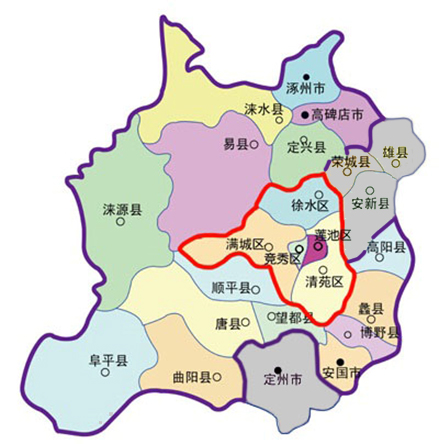 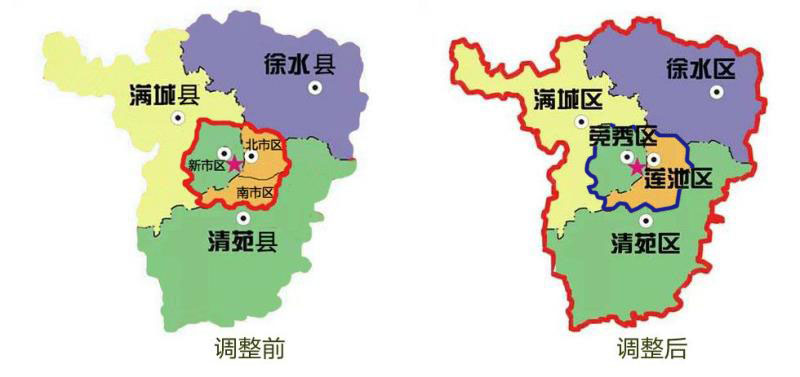 图1.1 规划范围                                    图1.2 重点规划范围第二章 规划区域概况2.1 区位条件保定市位于河北省中部，冀中平原西部，北纬38°10′~40°00′，东经113°40′~116°20′之间。地处京津冀腹地，北邻北京市和张家口市，东临廊坊市和沧州市，南接石家庄市和衡水市，西部与山西省接壤，距离北京151公里，天津170公里，石家庄128公里，区位条件非常优越。2.2 环境与资源现状2.2.1 气象情况保定市地处欧亚东部温带半湿润季风区域，大陆性气候显著，四季分明，春季干燥多风，夏季炎热多雨，秋季天高气爽，冬季寒冷少雪。年平均日照时数2446小时。平均气温12.25摄氏度，一月份最低，极端最低气温-23.7摄氏度，七月份最高，极端最高气温43.6摄氏度。多年平均降水量为550毫米，雨季多集中在7、8、9三个月，约占年平均降水量的70%左右。最大风速23米/秒，主导风向为西南风。最大冻土深度55厘米，无霜期平均190天。2.2.2 水文地质特征保定市位于第四系空隙水区，为冲击平原承压水区，含水层埋深10米~20米，总厚度15米~40米，含水层岩性自上而下由细砂过渡为粗砂，单位涌水量10吨/时~20吨/时。2.2.3 地质、地震条件按其成因类型，保定市区及附近在大地构成分区上，属“华北凹陷区”的徐水-保定凹陷带西部边缘区第四系沉积层，主要由砂质粘土组成，地耐力一般为140千帕~200千帕。本区自新生代以来至今是一个下降地区，具有较强烈的活动性，太行山山前断裂带在保定市西部（满城以东）向北、东向伸展，此外，北部有东、西向徐水断裂，南部有顺平县北、西向断裂，东部有安国-高阳北、东向断裂和安新北、东断裂。根据历史资料记载1624年7月19日，在市区与清苑县之间曾发生过一次5.85级地震。国家地震部门确定保定市地震烈度为七度。2.2.4 生态格局保定市地处华北平原上部，同时又作为北京地区的重要屏障之一，其地理位置和生态格局决定了保定市的生态环境在整个华北平原与北京地区都具有重要作用，主要表现在以下三个方面：（1）保定市生态环境是“京津冀”地区生态环境体系的重要组成部分，能够为“京津冀”地区的经济发展提供必要的生态保障，同时其西部山区是区域生态屏障的组成部分之一，涉及区域重要的生态安全问题。（2）西部山地森林、草地是孕育白洋淀以及保定大平原的基础，是河北平原、白洋淀、海河流域的汇水源头，具有十分重要的战略地位，在涵养水源、保持水土、防风固沙、调节气候、保存生物资源、维护生态环境等各方面对区域发展发挥着重大的生态作用。（3）白洋淀作为华北平原最大的淡水湖泊，也是本地区重要的湿地生态系统，其生态系统服务功能不仅为当地社会经济发展提供生态保障，而且为华北平原以及更大的宏观尺度上的社会福利及社会生产提供保障，在保护生物多样性、维持淡水资源、均化洪水、降解污染物和为人类提供生产、生活资源等方面在“京津冀”区域中扮演重要角色。2.2.5 能源现状（1）电力供应现状保定市电力供应已经实现了城区、农村全覆盖，不存在无电力供应的区域。2016年，国网保定供电公司完成建设了市区老旧小区集中供热改造、保北禁煤区电代煤、保定城镇供热万户试点、电能替代项目等四大类“煤改电”电网配套工程。工程新建改造10千伏及以下线路372千米，新增配变容量24.3万千伏安。十三五内规划完成新扩建220千伏变电站6座，新增变电容量180万千伏安。其中，为“煤改电”新增变电容量97万千伏安。规划新扩建110千伏变电站16座，新增变电容量117.3万千伏安，为“煤改电”新增61.15万千伏安。（2）天然气供应现状保定市天然气主管道已由原来的一条（陕京一线京邯支线）改建、新建增加至三条，即陕京一线京邯支线、陕京二线霸保线、陕京三线高保徐线。年输气能力达到22亿立方米。以三条天然气主线为依托，正在建设和谋划的是徐水—定兴—涞水线，涿州—定兴—阜平线，安保二期输气管线，涞源—阜平输气管线，白沟—高碑店线等。保定市主城区已建成高、中、低压管网约400千米，全市域内共建成天然气管网1485千米，具备了良好的供气能力，全市行政区内除西部山区外实现了天然气管网县县通，供气全覆盖。（3）可再生能源现状太阳能资源保定市日照条件较好，属于我国资源较富区，年平均日辐照量在4千瓦时/平方米以上，平均全年总辐照量约545兆焦/（平方米·年），日照小时数3000小时以上。根据保定市的太阳能资源条件，太阳能光伏发电技术进行公共照明和并网发电的应用、太阳能热利用技术供应生活热水的应用，技术可靠，经济合理，适宜在绿色建筑中广泛使用。浅层地热能资源1）地下水资源保定市市区位于漕河、界河冲击、洪积平原区，第四系松散沉积物由西向东逐渐增厚，厚度100米~500米，具有含水层分布广、厚度大，补给、径流条件好，水量丰富，易于开采等优越条件。根据地下水的埋藏条件、水理性质、含水层特征及开采条件等，将地下水划分为IV个含水岩组，分为浅层地下水和深层地下水。而浅层地下水是浅层地热能的理想开发利用层。保定市市区地下水富水程度总体上由西向东减弱。经对保定市市区及其附近地区地下水温度测量和已有地下水温度监测资料，市区西部（西二环以西）浅层地下水温介于14.0摄氏度~14.8摄氏度，市建成区范围内水温较高介于15.0摄氏度~17.5摄氏度之间，市建成区的东部、南部地下水温度较低介于12.9摄氏度~14.1摄氏度之间，年内水温变化很小。保定市市区地下水水质类型为HCO3—O下水水质或HCO3—O下水水质型地下水，PH值7.3~8.5，浑浊度<2，总硬度（CaCO3）0.50克/升~0.60克/升，矿化度700毫克/升~800毫克/升，CI 30毫克/升~60毫克/升、游离CO2 6毫克/升~10毫克/升。水质一般符合《地下水质量标准》（GB/T14848-2017）III类水质标准，适用于集中式生活饮用水水源及工、农业用水，也满足水源热泵系统用水水质要求。2）土壤条件按其成因类型，保定市区及附近在大地构成分区上，属“华北凹陷区”的徐水-保定凹陷带西部边缘区第四系沉积层，主要由砂质粘土组成，地耐力一般为140千帕~200千帕。本区自新生代以来至今是一个下降地区，具有较强烈的活动性，太行山山前断裂带在保定市西部（满城以东）呈北、东向伸展。此外，北部有东、西向徐水断裂，南部有顺平县北、西向断裂，东部有安国-高阳北、东向断裂和安新北、东断裂。保定市市区第四系底层厚度由西向东逐渐增厚（100米~500米），上部地层主要为砂质粘土、粘质砂土及粘土。巨厚松散地层使地埋管地源热泵的开发利用具备了优越条件。2.3 社会经济2017年末，保定市常住人口1046.92万人，是河北省第一人口大市。其中，城镇人口532.67万人，城镇化率50.88%。保定市主城区（竞秀区、莲池区、高新区）人口122.9万人，占全市11.7%。2017年末，保定市地区生产总值实现3132.4亿元，保定市主城区（竞秀区、莲池区、高新区）生产总值670.6亿元，占全市的21.4%。保定市2017全年全部财政收入完成476.4亿元，一般公共预算收入238.4亿元。保定市主城区（竞秀区、莲池区、高新区）全部财政收入164亿元，占全市的34.4%；主城区（竞秀区、莲池区、高新区）一般公共预算收入17.5亿元，占全市的7.3%。2.4 重点规划范围各区概况2.4.1 竞秀区竞秀区是一座城乡结合的新型城区，是保定市的政治、经济、金融、传媒中心。截至2017年底，竞秀区常住人口44.5万人，下辖5个街道、5个乡，行政区域总面积149.5平方公里。2017年，竞秀区国内生产总值完成211.2亿元，全部财政收入完成43.2亿元，一般公共预算收入5.4亿元。2.4.2 莲池区莲池区是保定市最繁华的商业区，也是保定市商业、科技、教育、科研聚集区。截至2017年底，莲池区常住人口为71.7万人，辖10个街道、7个乡，行政区域总面积173平方公里。2017年，莲池区国内生产总值完成361.9亿元，全部财政收入完成91.1亿元，一般公共预算收入8.1亿元。2.4.3 高新区截至2017年底，高新区常住人口6.7万人，下辖2个乡，行政区域总面积12平方公里。2017年，高新区国内生产总值完成97.5亿元，全部财政收入完成30.7亿元，一般公共预算收入4.0亿元。第三章 既有规划和现状条件评估3.1 发展现状3.1.1 绿色建筑2016年，保定市住房和城乡建设局发布《关于新建民用建筑项目全面执行绿色建筑评价标准的通知》（市建科〔2016〕264号），保定市自2016年9月1日起，全市行政区内城镇新建民用建筑全面执行绿色建筑标准，并至少达到绿色建筑标准一星级要求。2017~2019年，保定市新建绿色建筑竣工面积占当年竣工面积比例分别为35.5%，51.84%，72.21%。2017年度，保定市竣工建筑面积为389.45万平方米，其中当年竣工绿色建筑面积138.25万平方米，绿色建筑占比35.5%；2018年度，保定市竣工建筑面积为930.45万平方米，其中当年竣工绿色建筑面积482.35万平方米，绿色建筑占比51.84%；2019年度，保定市竣工建筑面积为672.06万平方米，其中当年竣工绿色建筑面积为485.29万平方米，绿色建筑占比为72.21%。保定市各目标管理分区2017-2019年新增民用建筑竣工建筑面积与新增绿色建筑竣工建筑面积情况如下表3-1。表3-1 保定市2017-2019年新增民用建筑竣工建筑面积与新增绿色建筑竣工建筑面积情况由表3-1可知，2017-2019年，保定市绿色建筑竣工比例逐年升高，其中竞秀区、莲池区、高新区、涿州市、高碑店市等绿色建筑竣工面积较多，发展相对较快。但保定市公共建筑绿色建筑和高星级绿色建筑占比不高，运营标识项目不多。保定市绿色建筑存在的问题具体有以下几点：（1）缺乏公建类绿色建筑项目，形式单一，呈单极（住宅）发展；（2）缺乏运行标识项目，重设计、轻运营，绿色建筑“实际效果”无法显现；（3）缺乏高星级项目，三星级项目仅1个；（4）缺乏国际对标类项目，如LEED，WELL等。3.1.2 被动式超低能耗建筑2017年4月，《河北省建筑节能与绿色建筑发展“十三五”规划》出台，明确到2020年建设100万平方米以上被动式超低能耗建筑的发展目标。近年来，河北省各市相继开工建设不同类型的被动式超低能耗建筑示范项目。截至今年9月，全省累计建设被动式超低能耗建筑67个，建筑面积316.62万平方米。其中竣工22个，建筑面积55.52万平方米；在建45个，建筑面积261.1万平方米，竣工和在建被动式超低能耗建筑面积均居全国首位。保定市被动式超低能耗建筑项目推广力度大，示范效应初步显现。保定市拥有河北新华幕墙有限公司办公楼、奥润顺达专家公寓等6个竣工项目，累计建成面积1.97万平方米；荣联·天下城Ⅵ区3#楼、高碑店列车新城一期、保定市天香投资管理有限公司5号厂房等9个在建项目，建筑面积85.57万平方米，其中被动房部分69.52万平方米；拟建白沟新城安泰首府、瑞创人工智能产业基地等4个项目，建筑面积约27.38万平方米。列车新城项目总建筑面积达到120万平方米，是世界上最大的被动式超低能耗建筑社区。保定市示范项目建设在全国处于领先地位，随着被动式超低能耗建筑理念逐步普及和推广政策落地，发展速度和示范效应将进一步扩大。保定市被动式超低能耗建筑产业拥有先发优势，产业规模初具根基。保定市现有被动式超低能耗建筑相关生产企业近百家，其中规模以上企业70家。奥润顺达、新华幕墙、胜达智通、大韩玻璃、河北绿色建筑科技5家企业入选“被动式低能耗建筑产业技术创新战略联盟”产品选用目录，是国内被动式超低能耗建筑产业发展中的先行者。3.1.3 装配式建筑保定市积极抓住京津冀协同发展和雄安新区成立的有利时机，推进建筑产业的转型升级，特别是从建筑节能入手，在全省率先执行新建住宅节能75%的新标准，大力推广绿色低能耗建筑技术和装配式建筑产业体系。近年来，河北省不断加快装配式建筑的推广步伐，在政策制定、标准规范、市场培育和项目建设方面取得了一些进展，技术日趋成熟，总体发展水平与全国水平大体相当，钢结构建筑方面，走在了全国的前列。截止2017年8月，全河北省共落实装配式结构及其他新型结构农村低层住宅6250户，建筑面积94.04万平方米。在2017年11月住建部公布的第一批装配式建筑示范城市和产业基地中，河北省的石家庄、唐山、邯郸被认定为装配式建筑示范城市，占示范城市总量的十分之一。河北建设集团、河北合创等14家企业被认定为国家首批装配式建筑产业基地，占产业基地总数的十四分之一，无论是示范城市还是产业基地的数量在全国都名列前茅。同时河北省还有钢山杭萧、保定博鑫等10家省级产业基地。保定市目前已建成4家省级住宅产业化生产基地，全市已完成百万平方米装配式建筑工程。3.2 相关规划及政策文件3.2.1 上位规划解读（1）《河北省国民经济和社会发展第十三个五年规划纲要》提出在加快新型城镇化进程上，提高城市可持续发展能力，加快建设绿色城市，实施绿色建筑行动计划，推广绿色建材，新建住宅全部执行75%节能标准。在大气污染防治方面推进节能减排，深入开展绿色建筑行动，到2020年全省绿色建筑占新建建筑的比重达到50%以上。（2）《河北省建筑节能与绿色建筑发展“十三五”规划》到2020年，政策法规、技术标准、市场监管、产业支撑等体系不断完善；新建建筑提高节能设计标准；绿色建筑普及发展，品质不断提升；具备改造价值的既有居住建筑供热计量及节能改造比例进一步提高；可再生能源建筑应用范围和规模持续扩大；公共建筑节能监管得到加强；农村建筑节能积极开展。建筑节能总体工作处于全国先进水平。“十三五”期间，新增建筑实现节约标准煤1500万吨左右。到2020年，城镇既有建筑中节能建筑占比超过50%，其中城镇既有居住建筑中节能建筑所占比例预期达到60%；新建建筑能效水平比2015年提高20%；居住建筑单位面积平均采暖能耗比2015年预期下降15%；新建城镇居住建筑全面执行75%节能设计标准；建设被动式低能耗建筑100万平方米以上；城镇新建建筑全面执行绿色建筑标准，绿色建筑占城镇新建建筑比例超过50%；城镇公共建筑能耗降低5%；可再生能源建筑应用面积占城镇新增建筑面积超过49%，城镇建筑中可再生能源替代常规能源比例超过9%；经济发达地区及重点区域农村建筑节能取得突破，采取节能措施的比例超过10%。主要任务有以下六个方面：1）实施“建筑能效提升工程”提升建筑节能标准，全面执行居住建筑75%节能设计标准。推广被动式低能耗建筑和提升既有建筑能效。2）全面推进绿色建筑发展扩大规模，提升品质，全面执行绿色建筑标准。开展施工图审查和强化绿色施工及运营管理。3）规模化开展可再生能源建筑应用城镇新增太阳能建筑应用面积8000万平方米以上。推广热泵系统建筑应用，在适宜发展浅层地能的地区，优先发展地埋管地源热泵系统。除严寒以外地区，积极推广空气源热泵技术。新增浅层地热能及空气能等建筑应用面积2000万平方米以上。4）加强公共建筑节能监管扩大公共建筑节能监测监管范围，逐步将所有重点用能建筑和政府办公建筑、大型公共建筑纳入能耗监测平台。研究并逐步实施公共建筑能耗限额制度，开展公共建筑节能审计和改造。5）推进农村建筑节能推广新型节能结构体系，推动建筑保温与结构一体化、装配式建筑等新型结构体系在农村建筑中的应用。开展节能改造，扩大农村建筑节能示范地域及数量，覆盖到每个县。推广新能源和新型建材，开展新型建材下乡行动，促进新型建材在村镇建设中的应用。6）大力发展建筑节能新技术，推广新材料发展新技术，推广新材料、新产品，实施建筑全产业链绿色供给行动，到2020年，城镇新建建筑中新型建材应用率达到80%，绿色建材应用率超过40%。加快科技创新，建设绿色建筑、被动式低能耗建筑、建筑产业现代化、建筑保温与结构一体化技术及相关设备、部品研究、推广基地。（3）《河北装配式建筑十三五发展规划》到2020年，我省装配式建筑的发展环境、市场机制和服务体系基本形成，技术体系基本完备，管理制度相对完善，人才队伍培育机制基本建立，关键技术和成套技术应用逐步成熟，形成能够服务于京津冀地区的装配式建筑生产和服务体系。装配式建造方式成为主要建造方式之一，结合我省供给侧结构性改革，把钢结构建筑作为建造方式创新的主攻方向，大力发展装配式混凝土建筑，在具备条件的地方倡导发展现代木结构建筑，不断提高装配式建筑在新建建筑中的比例。到2020年，全省装配式建筑占新建建筑面积的比例达到20%以上，其中钢结构建筑占新建建筑面积的比例不低于10%。到2020年，培育2个国家级装配式建筑示范城市、20个省级装配式建筑示范市（县）、30个省级装配式建筑产业基地、80个省级装配式建筑示范项目。展望到2025年，装配式建造方式成为主要建造方式之一，建筑品质全面提升，节能减排、绿色发展成效明显，创新能力大幅提升，产业体系完备，形成一批具有较强综合实力的装配式建造全产业链骨干企业。全省装配式建筑面积占新建建筑面积的比例达到30%以上。发展重点是把钢结构建筑作为建造方式创新的主攻方向，大力发展装配式混凝土建筑，积极探索农村装配式低层住宅，倡导发展现代木结构建筑。（4）《河北省被动式超低能耗建筑产业发展专项规划（2020-2025年）》到2021年，被动式超低能耗建筑建设项目面积达到500万平方米以上，全产业链产值力争达到4000亿元左右；到2023年，被动式超低能耗建筑占新建建筑比例明显提高，建设项目面积达到700万平方米以上，全产业链产值力争达到6300亿元左右；到2025年，把被动式超低能耗建筑产业培育成新的支柱产业，被动式超低能耗建筑面积达到900万平方米以上，全产业链产值力争达到1万亿元左右。龙头企业研发投入强度达4%左右，产值超100亿元产业集群达到10个以上，省级单项冠军企业达到15家以上，专精特新企业达到30家以上。（5）《保定市装配式建筑发展规划（2018~2022年）》到2020年起保定市中心城区新开工装配式建筑占新建建筑面积比例达到35%以上，其他县（市）、白沟新城装配式建筑占新建建筑面积的比例达到20%以上；到2025年，使全市装配式建筑占新建建筑的面积比例达到30%以上。（6）《保定市被动式超低能耗建筑产业发展专项规划（2020~2025年）》加大应用推广力度，落实省政策要求，在城镇新建总建筑面积 20 万平方米（含）以上的项目中全部配建被动式超低能耗建筑。到 2022 年，被动式超低能耗建筑用地面积不少于当年建设住宅供地面积总量的 25%，采用被动式超低能耗建筑建设的项目面积达到 250 万平方米以上。到 2025 年，被动式超低能耗建筑用地面积不少于当年建设住宅供地面积总量的 30%，采用被动式超低能耗建筑建设的项目面积达到 350 万平方米以上，推动1-2 个采用被动式超低能耗建筑的整村搬迁项目试点，建设 1-2个大型商业设施和文化设施作为被动式超低能耗建筑展示窗口。3.2.2 相关政策解读为落实国家、河北省建筑节能标准及政策，根据保定市的实际情况，保定市人民政府先后出台了《保定市人民政府关于印发保定市低碳城市试点工作实施方案的通知》（保市府办〔2012〕168号）、《保定市人民政府关于保定市可再生能源建筑应用示范城市建设的实施意见》（保市府〔2012〕118号）、《保定市低碳城市规划》、《关于全面推进节能减排建设低碳城市的决定》、《保定市建设建筑节能示范城实施方案》等文件，对保定市建筑节能工作提出了明确的工作目标和要求。保定市住房和城乡建设局制定了《保定市建设领域节能减排工作方案》、《保定市建筑节能工作检查考核实施方案》等工作方案，在建筑领域全面开展节能减排工作。这些配套文件和规划的出台对保定市建筑节能工作提出了工作方向、具体目标和要求，其内容涉及到新建建筑、可再生能源的利用、既有建筑的节能改造、供热计量的实施、绿色建筑的推广等多项工作，使保定市的建筑节能工作逐步完善法制化建设。在河北省住房和城乡建设厅的领导和大力帮助下，保定市认真贯彻落实国家、省关于加强建设领域节能减排工作的总体部署，充分考虑本市的实际情况，做好既有建筑节能改造、新建建筑节能、新型墙体材料推广、可再生能源应用等方面的重点工作，促进了建设领域节能工作的健康发展。2013年，保定市人民政府办公厅《关于印发开展绿色建筑行动促进低碳保定发展实施方案的通知》（保市府办〔2013〕223号）指出，政府投资项目、保障性住房、2万平方米以上大型公共建筑、建筑面积10万平方米及以上的住宅小区，自2013年11月1日起必须全面执行绿色建筑标准。2016年，保定市住房和城乡建设局发布《关于新建民用建筑项目全面执行绿色建筑评价标准的通知》（市建科〔2016〕264号）指出，自2016年9月1日起全市行政区内未完成施工图审查备案的城镇新建民用建筑应全面执行绿色建筑标准，并至少达到绿色建筑评价标准一星级要求。鼓励建设项目按二星及以上绿色建筑评价标准设计建设，提升绿色建筑发展水平。关于对绿色建筑的奖励政策，《河北省财政厅、河北省住房和城乡建设厅关于印发<河北省大气污染防治（建筑节能补助）专项资金管理办法>的通知》（冀财规〔2018〕25号）规定，三星级运行标识绿色建筑补助标准：每平方米（建筑面积）20元补助，单个项目（以立项批准文件为准）最高补助不超过100万元；超低能耗建筑示范补助标准：每平方米（超低能耗建筑区域部分）100元，单个项目（以立项批准文件为准）不超过300万元。3.3 发展优势和存在问题3.3.1 发展优势（1）国家绿色低碳发展环境利好。当前在经济社会发展日益受到能源和环境制约的大背景下，发展绿色低碳能源技术，建立绿色低碳经济发展模式和消费模式已成为全社会关注的焦点和工作的重点。我国国家层面对节能减排采取了政策激励与目标约束双重措施，有效推动了各级地方政府加快开展节能减排工作，促进形成了良好的绿色低碳发展环境。（2）雄安新区设立助力保定发展。“千年大计，国家大事”，雄安新区的设立，开启了京津冀协同发展的新篇章，迎来了保定发展的新时代。第一，新区建设期间将带动保定第三产业飞速发展；第二，提升保定市交通便捷性；第三，新区以生态建设为重，建设绿色智慧新城，建成国际一流、绿色、现代、智慧城市；打造优美生态环境，构建蓝绿交织、清新明亮、水城共融的生态城市，为保定市绿色发展指明了方向。推动保定与雄安新区统筹发展、协调发展、错位发展、融合发展、一体化发展。（3）保定市建设处于调整提升阶段。保定城市发展的外部、内部环境正在发生深刻的变革。《京津冀协同发展规划纲要》的颁布、中央城镇化工作会议和中央城市工作会议的召开，以及一系列国家方针的确立对保定市的发展提出了更高的要求。为适应新时期城市发展的需求和服务保定市建设，保定市将启动《保定市城市总体规划（2019-2035年）》编制工作，同时开展专项规划和专题研究。新城市总体规划要求：要坚持世界眼光、国际标准、中国特色、高点定位，学习雄安新区、对标雄安新区、借势雄安新区、服务雄安新区，发挥规划的战略引领作用、空间统筹和控制性作用，为保定市今后的发展制定科学合理的蓝图，为城市建设提供法定的规划依据。3.3.2 存在的主要问题和解决办法（1）绿色建筑保定市绿色建筑发展虽然实现了较大的突破，但与全国先行地区相比仍有一定差距，主要存在以下问题：一、绿色建筑发展工作机制有待健全。相关部门在土地拍卖和城市规划环节对绿色建筑的要求也不够到位。目前，部分区域未能将绿色建筑发展指标列为土地转让的重要条件；绿色建筑台账建立不够完善，各目标管理分区绿色建筑数量及面积信息不全；现有政策未形成有效闭环，缺乏绿色建筑全过程监管体系。二、绿色建筑发展质量有待提升。保定市缺少运行阶段以及高星级绿色建筑的标识认定，绿色建筑发展整体呈现建筑类型不丰富、参评阶段单一和获评星级较低的局面。三、绿色建筑发展的市场积极性有待提高。绿色建筑是一项长期的战略任务，需要建立长效机制。目前，保定市绿色建筑的发展机制主要由政府引导，由国家及保定出台相关配套激励补贴政策促进绿色建筑的发展。从长远战略方向来看，保定市绿色建筑的推广实施应逐渐过渡到以市场为主导，运用市场机制促进绿色建筑的发展。四、新旧绿色建筑评价标准更替导致落地难度加大。《绿色建筑评价标准》GB/T 50378-2019标准于2019年8月1日正式实施，该标准取消了设计标识评价，较旧标准更加全面和严格。（2）被动式超低能耗建筑一、被动式超低能耗建筑建设工作有待进一步推进。被动式超低能耗建筑造价相对较高，技术难度较大，制约着被动式超低能耗建筑的规模化推广工作。保定市在采取激励政策的同时，应引入全过程工程咨询和第三方认定等措施，形成自己的被动式超低能耗建筑推广机制。二、配套产业链建设亟待加强。被动式超低能耗建筑的建设需要适用于被动式超低能耗建筑的绿色建材产品、专业化的工程咨询设计和工程总承包单位。因此，保定市应加快配套产业链建设，增强自主保障能力，降低建设成本，形成被动式超低能耗建筑发展的全产业链体系，从而逐步以点带面协同推进被动式超低能耗建筑的发展。三、技术标准体系需要进一步加强。《近零能耗建筑技术标准》GB/T 51350-2019标准于2019年9月1日正式实施。较被动式超低能耗绿色建筑技术导则，该标准更加全面。为了保障稳步推进超低能耗建设，保定市应立足国家新出台的近零能耗建筑技术标准，总结实践项目经验教训，制定适合当地的被动式超低能耗建筑技术标准、图集和管理办法等。（3）装配式建筑一、相关政策要求有待进一步落实。目前，保定市部分地区建设用地规划条件和项目建设条件意见书制度尚未落实装配式建筑建设的要求，使得政策实施效果大打折扣。此外，各目标管理分区相关政策尚未出台，装配式建筑建设相关政策还需进一步完善。二、产业发展需要进一步提升。与其他先进城市相比，保定市装配式建筑设计、施工、生产企业呈现多而不强的特点，其规模化、集聚度不高，传统的企业转型步伐较慢，装配式专业人员匮乏，技术支撑力量较为薄弱。三、装配式建筑扶持政策需进一步加大。保定市来自金融、财政及税收方面的优惠政策扶持力度还不够大，还未从政策、制度、法律、经济手段等方面形成产业政策支持，更多是依靠市场自发的力量推动。第四章 关于规划分区将保定市进行目标管理分区和目标单元划分，为规划目标的制定提供可分解基础。4.1 目标管理分区划分本次规划根据保定市行政区划对其目标管理分区进行划分，共计22个，分别为竞秀目标管理分区（XS）、莲池目标管理分区（NS、BS、GC）、高新目标管理分区（GX）、满城目标管理分区（MC）、清苑目标管理分区（QY）、徐水目标管理分区（XuS）、涞水目标管理分区（LS）、阜平目标管理分区（FP）、定兴目标管理分区（DX）、唐县目标管理分区（TX）、高阳目标管理分区（GY）、涞源目标管理分区（LY）、望都目标管理分区（WD）、易县目标管理分区（YX）、曲阳目标管理分区（QY）、蠡县目标管理分区（LX）、顺平目标管理分区（SP）、博野目标管理分区（BY）、涿州目标管理分区（ZZ）、安国目标管理分区（AG）、高碑店目标管理分区（GBD）、白沟新城目标管理分区（BG）。4.2 主城区目标单元划分本规划依据《保定市城市总体规划（2011~2020）》、《保定市主城区控规单元划定专项规划》和保定市主城区范围内控制性详细规划，将重点规划范围主城区各目标管理分区划分为各个目标单元，其中，竞秀区12个目标单元，莲池区34个目标单元，高新区10个目标单元。合计56个目标单元。4.3 主城区绿色建筑核心目标单元和基础目标单元划分4.3.1 主城区核心目标单元和基础目标单元划分为推动绿色建筑的高星级发展，有效促进绿色建筑规划目标落地，综合考虑各目标单元的功能定位、开发建设规模、商业及居住开发建设比重，将保定市主城区各目标管理分区相应地划分为绿色建筑核心目标单元和基础目标单元。其中，莲池区GC01目标单元为古城区目标单元，该目标单元不纳入本绿色建筑规划范围。共确定14处核心目标单元，其中核心目标单元鼓励发展高星级绿色建筑。表4-1为主城区各目标管理分区绿色建筑核心目标单元和基础目标单元区划表。表4-1 绿色建筑核心目标单元和基础目标单元区划表4.3.2 主城区核心目标单元概况一、竞秀区1、涉及目标单元：XS04概况：范围北至北防洪堤，东至瑞祥大街，南至天鹅路，西至富强北路，规划范围总用地面积为276.13公顷。2、涉及目标单元：XS10概况：范围北至五四路，东至京广铁路，南至一亩泉河，西至乐凯大街，规划范围总用地面积为443.11公顷。3、涉及目标单元：XS12概况：范围北至一亩泉河，东南至京广铁路，西至乐凯大街，规划范围总用地面积为418.55公顷。二、莲池区1、涉及目标单元：BS02概况：范围北至北三环，东至恒祥大街，南至北二环，西至阳光大街。规划范围总用地面积361.45公顷。2、涉及目标单元：BS04概况：范围北至北二环，东至恒祥大街，南至复兴路，西至公园时代东路。规划范围总用地面积222.42公顷。3、涉及目标单元：BS17概况：范围北至复兴路，东至东三环，南至五四路，西至东二环。规划范围总用地面积214.12公顷。4、涉及目标单元：BS18概况：范围北至七一路，东至京港澳高速，南至裕华路，西至东三环。规划范围总用地面积276.08公顷。5、涉及目标单元：BS19概况：范围北至七一路北200米，东至京广客运专线，南至裕华路，西至京港澳高速。规划范围总用地面积477.14公顷。6、涉及目标单元：NS07概况：范围北至南二环，东至乐凯大街，南至南部园区中路，西至南部园区西路。规划范围总用地面积505.36公顷。三、高新区1、涉及目标单元：GX04 概况：范围北至漕河南路，东至阳光大街，南至马坊路，西至向阳大街，总用地面积为366.36公顷。2、涉及目标单元：GX05 概况：范围北至马坊路，东至阳光大街，南至北三环，西至向阳大街，总用地面积为377.40公顷。3、涉及目标单元：GX08 概况：范围北至北三环，东至阳光大街，南至北二环，西至向阳大街，总用地面积为400.88公顷。4、涉及目标单元：GX09 概况：范围北二环，东至沈庄村东边界，南至隆兴路，西至风能大街，总用地面积为384.08公顷。5、涉及目标单元：GX10概况：范围北至隆兴路，东至火炬路，南至盛兴路，西至向阳大街，总用地面积为199.65公顷。第五章 关于总体目标 绿色城市指以美丽和谐、生态优质、低碳环保、节约高效为目标，以生态低冲击、资源低消耗、环境低影响为导向，空间布局适宜协调、生态系统和谐共生、支撑体系完善高效、人居环境舒适健康、治理体系精准智慧、生活方式绿色低碳的城市。为落实国家绿色建筑发展要求、响应河北省绿色建筑发展政策，制定保定市绿色建筑发展总体目标如下：以构建国家绿色城市为发展目标，着力打造绿色生态宜居的京津冀区域性中心城市和雄安新区协调联动发展区，实现“一核、双带、双引领”的规划目标，将绿色理念全面融入保定市绿色建筑发展。“一核”指保定市主城区作为绿色建筑发展核心区；“双带”指将阜平县、望都县打造为保定市装配式建筑示范县，将高碑店市打造为保定市被动式超低能耗建筑示范市，以示范带动全市绿色建筑集中连片发展的建设目标；“双引领”指引领保定市绿色发展转型和人居环境品质综合提升。5.1 绿色建筑本规划关于保定市绿色建筑规划目标的确定综合考虑了其已有绿色建筑发展基础、国内先进城市绿色建筑规划水平、北京和天津等京津冀一体化城市绿色建筑规划情况，和新旧《绿色建筑评价标准》更替等多方面因素。其确定流程如下：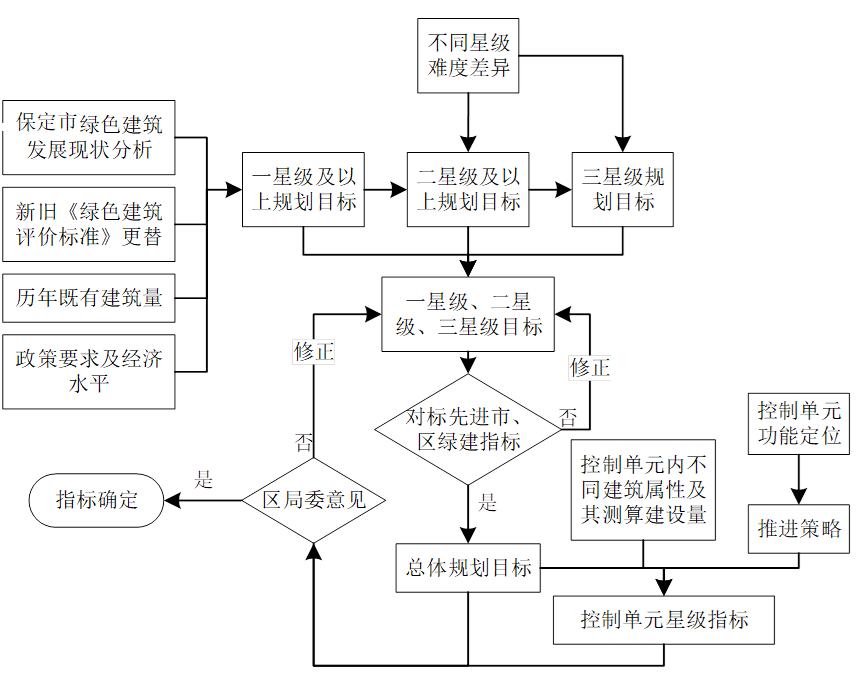 图5.1 绿色建筑规划目标确定流程5.1.1 目标确定因素1：绿色建筑发展现状保定市2016年发布《保定市住房和城乡建设局关于新建民用建筑项目全面执行绿色建筑评价标准的通知》（市建科〔2016〕264号），该文件规定自2016年9月1日起，全市行政区内未完成施工图审查备案的新建建筑应全面执行绿色建筑标准发布。自该文件发布以来，保定市新建民用建筑中绿色建筑所占比例达到100%。综合考虑《绿色建筑评价标准》对绿色建筑星级标准的定义和要求，确定在新建民用建筑中，按照基本级以上绿色建筑标准进行建设的面积比例达到100%。2017~2019年，保定市新建绿色建筑竣工面积占当年竣工面积的比例分别为35.5%，51.84%，72.21%。2017年度，保定市竣工建筑面积为389.45万平方米，其中当年竣工绿色建筑面积138.25万平方米，绿色建筑占比35.5%；2018年度，保定市竣工建筑面积为930.45万平方米，其中当年竣工绿色建筑面积482.35万平方米，绿色建筑占比51.84%；2019年度，保定市竣工建筑面积为672.06万平方米，其中当年竣工绿色建筑面积为485.29万平方米，绿色建筑占比为72.21%。截至目前，保定市累计建设绿色建筑标识项目21个，其中二星级以上项目13个，占已有绿色建筑标识项目的比例为61.9%。图5.2 保定市2017-2019年度新增绿色建筑面积统计图5.1.2 目标确定因素2：相关政策要求保定市《加快推进绿色建筑发展实施方案》（保住建发〔2020〕33号）中明确保定市绿色建筑发展主要目标是：城镇新建民用建筑全面执行绿色建筑标准要求，2020年新建绿色建筑面积占城镇新建民用建筑面积比例达到85%以上。新建绿色建筑在新建民用建筑中的比例逐年提高。并部署以下重点工作：全面执行绿色建筑标准：城市、镇总体规划确定的城镇建设用地范围内的新建民用建筑，应当按照不低于绿色建筑最低标准星级进行建设。下列建筑应当高于绿色建筑最低标准星级进行建设：（1）政府投资或者以政府投资为主的建筑；（2）建筑面积大于2万平方米的大型公共建筑；（3）建筑面积大于10万平方米的住宅小区。5.1.3 目标确定因素3：其他城市对标国内部分城市正在陆续开展“绿色建筑专项规划”工作。根据不同城市发布的绿色建筑专项规划，统计了不同城市2017~2025年绿色建筑发展目标，如图5.3所示：图5.3 绿色建筑规划目标与国内先进城市对标北京市政府投资或以政府投资为主的新建居住建筑或大型公共建筑需达到绿色建筑二星级以上；其中，通州区、海淀区、亦庄经济开发区：新建公共建筑全面执行绿色建筑二星级以上标准。天津市《建筑节能和绿色建筑“十三五”规划》对其绿色建筑提出了建设目标，其中高星级以上绿色建筑达到30%。5.1.4 目标确定综合考虑新旧《绿色建筑评价标准》对绿色建筑星级标准的定义差别、保定市地方政策及国内先进城市绿色建筑发展规划，合理确定保定市一星级以上绿色建筑规划目标。规划期内，保定市全域按照绿色建筑一星级以上标准进行规划建设的面积比例不少于60%，主城区按照绿色建筑一星级以上标准进行规划建设的面积比例不少于65%。展望到2035年，保定市全域按一星级以上进行规划建设的面积比例不少于80%。本规划考虑《绿色建筑评价标准》不同星级之间的难度差异，结合一星级以上绿色建筑规划目标，确定保定市二星级以上和三星级绿色建筑规划目标。规划期内，保定市全域按照绿色建筑二星级以上标准进行规划建设的面积比例不少于25%，按照绿色建筑三星级标准进行规划建设的面积比例不少于3%。主城区按照绿色建筑二星级以上标准进行规划建设的面积比例不少于30%，按照绿色建筑三星级标准进行规划建设的面积比例不少于5%。展望到2035年，保定市全域按二星级以上进行规划建设的面积比例不少于50%，按三星级进行规划建设的面积比例不少于10%。图5.4 保定市2020~2025年和2026~2035年绿色建筑星级占比图5.2 既有建筑绿色改造既有建筑绿色改造是绿色建筑发展的一项重要内容，探索开展既有建筑绿色改造，对于节约资源、保护环境、实现建筑可持续发展具有重大意义。规划期内，保定市将结合旧城区升级改造和既有建筑节能改造等专项工作，对既有建筑实施绿色改造，提高建筑绿色品质，创建一批既有建筑绿色改造示范工程。5.2.1 目标确定因素：相关政策要求保定市《加快推进绿色建筑发展实施方案》（保住建发〔2020〕33号）中明确保定市要因地制宜推进城镇以老旧小区节能改造为重点的规模化绿色节能宜居综合改造、公共建筑绿色改造和农村既有非节能居住建筑改造，全面提高既有建筑节能改造标准，提升既有建筑能效整体水平。5.2.2 目标确定综合考虑《既有建筑绿色改造评价标准》的实施难度、保定市相关政策要求，合理确定保定市既有建筑绿色改造规划目标。图5.5 保定市既有建筑绿色改造规划目标5.3 装配式建筑本规划关于保定市装配式建筑规划目标的确定综合考虑了其已有装配式建筑及相关产业发展基础、保定市相关政策及规划要求、河北省《装配式建筑评价标准》等多方面因素，确定保定市装配式建筑规划总体目标，其确定流程如下：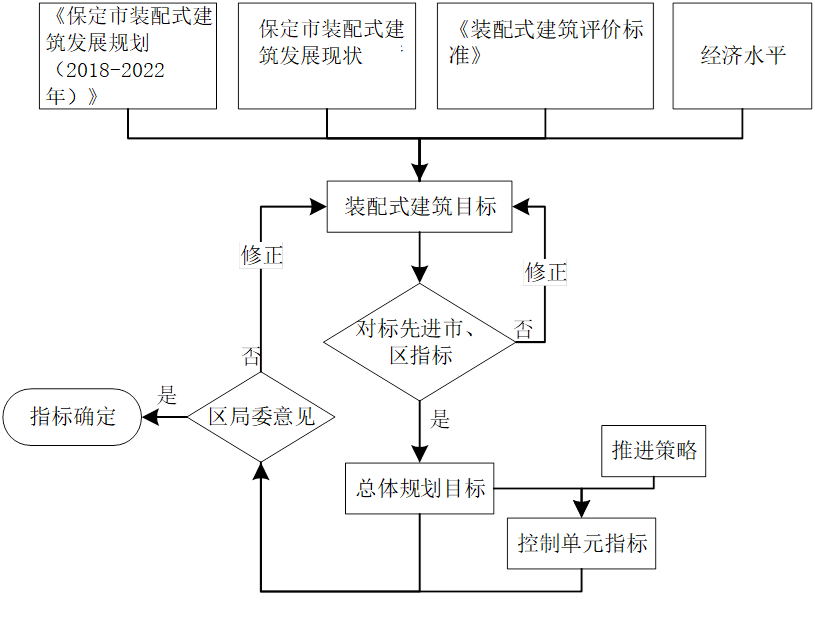 图5.6 装配式建筑规划目标确定流程5.3.1 目标确定因素1：发展现状保定市装配式建筑产业发展有一定的基础，示范项目有一定规模。保定市积极抓住京津冀协同发展和雄安新区成立的有利时机，推进建筑产业的转型升级，特别是从建筑节能入手，在全省率先执行新建住宅节能75%的新标准，大力推广绿色低能耗建筑技术和装配式建筑产业体系。保定市目前已建成4家省级住宅产业化生产基地，全市已完成百万平方米装配式建筑工程。5.3.2 目标确定因素2：相关政策要求保定市《加快推进绿色建筑发展实施方案》（保住建发〔2020〕33号）中明确保定市装配式建筑发展主要目标是：2020年起，中心城区新开工装配式建筑占新建建筑面积比例达到35%以上，其他县（市）、白沟新城装配式建筑占新建建筑面积的比例达到20%以上。该文件部署保定市装配式建筑发展重点任务如下：（1）进一步推进装配式建筑项目建设。（2）执行装配式建筑评价标准。（3）推广应用装配式等成熟技术。（4）大力倡导住宅全装修。（5）优化装配式建筑产业发展环境。（6）建立装配式建筑质量追溯体系。5.3.3 目标确定因素3：相关规划要求根据《保定市装配式建筑发展规划（2018~2022年）》，到2020年起保定市中心城区新开工装配式建筑占新建建筑面积比例达到35%以上，其他县（市）、白沟新城装配式建筑占新建建筑面积的比例达到20%以上；到2025年，使全市装配式建筑占新建建筑的面积比例达到30%以上。5.3.4 目标确定本规划综合考虑了其已有装配式建筑及相关产业发展基础、保定市相关政策及规划要求、河北省《装配式建筑评价标准》等多方面因素，采用适度超前的原则，确定保定市装配式建筑规划总体目标如下：稳步实施装配式建筑技术。到2025年，全市装配式建筑面积占新建建筑面积的比例达到40%。其中，主城区装配式建筑面积占新建建筑面积的比例达到50%。展望到2035年，全面推广装配式建筑技术，全市装配式建筑面积占新建建筑面积的比例达到60%。5.4 被动式超低能耗建筑本规划关于保定市被动式超低能耗建筑规划目标的确定综合考虑了其已有被动式超低能耗建筑及相关产业发展基础、保定市相关政策及规划要求、河北省《被动式超低能耗居住建筑节能设计标准》、《被动式超低能耗公共建筑节能设计标准》等多方面因素，确定保定市被动式超低能耗建筑规划总体目标，其确定流程如下：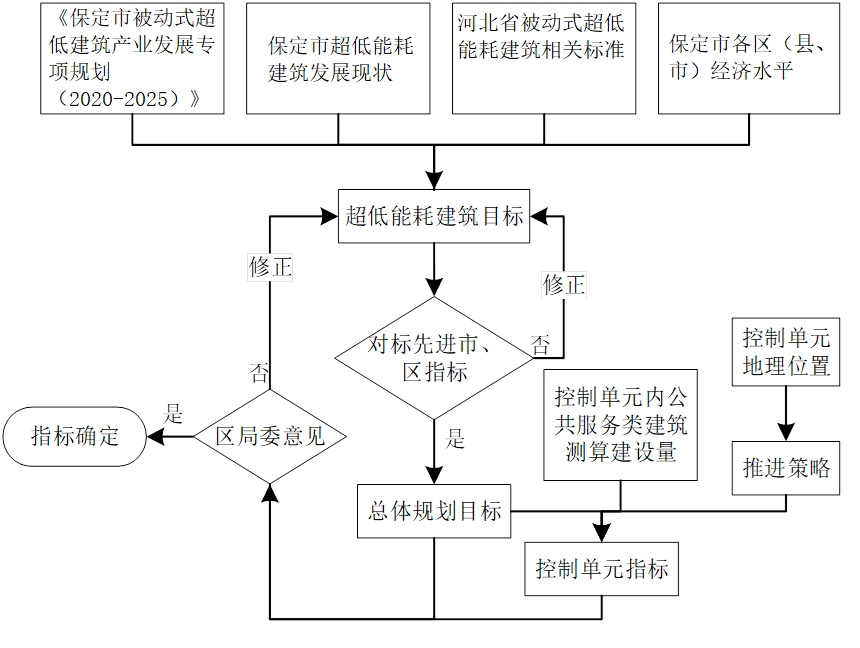 图5.7 被动式超低能耗建筑建筑规划目标确定流程5.4.1 目标确定因素1：发展现状保定市被动式超低能耗建筑项目推广力度大，示范项目建设在全国处于领先地位。保定市已有6个竣工项目，累计建成面积1.97万平方米；9个在建项目，建筑面积85.57万平方米，其中被动房部分69.52万平方米。保定市被动式超低能耗建筑产业拥有先发优势，产业规模初具根基。保定市现有被动式超低能耗建筑相关生产企业近百家，其中规模以上企业70家。奥润顺达、新华幕墙等5家企业入选“被动式低能耗建筑产业技术创新战略联盟”产品选用目录，是国内被动式超低能耗建筑产业发展中的先行者。5.4.2 目标确定因素2：相关政策要求根据《保定市人民政府关于推进被动式超低能耗绿色建筑发展的实施意见（试行）》（保政函〔2018〕54号），保定市要围绕重点领域，聚焦关键环节，通过实施一批示范工程，制定和完善超低能耗建筑系列标准，实现超低能耗建筑向标准化、规模化、系列化方向发展。保定市《加快推进绿色建筑发展实施方案》（保住建发〔2020〕33号）中明确保定市发展被动式超低能耗建筑的主要目标：从2020年起，超低能耗建筑用地面积应不少于当年建设供地面积总量的20%。该文件部署保定市被动式超低能耗建筑发展重点任务如下：（1）发展超低能耗建筑项目建设。鼓励建设超低能耗建筑全覆盖住宅小区、集中连片建设超低能耗建筑。对出让、划拨地块在100亩（含）以上或总建筑面积在20万平方米（含）以上的商品房项目（包括分期建设项目），明确必须建设一栋以上（不低于1万平方米）超低能耗建筑，且超低能耗建筑面积不低于总建筑面积的10%。（2）培育超低能耗建筑产业链。5.4.3 目标确定因素3：相关规划要求结合《保定市被动式超低能耗建筑产业发展专项规划（2020~2025年）》的发展目标，规划确定到2025年，将保定市打造为全国重要的被动式超低能耗建筑全产业链示范基地、被动式超低能耗建筑科技创新和技术服务中心和被动式超低能耗建筑产城融合示范城市。保定市将加大被动式超低能耗建筑推广力度，落实河北省政策要求，在城镇新建总建筑面积20万平方米（含）以上的项目中全部配建被动式超低能耗建筑。到2025年，被动式超低能耗建筑用地面积不少于当年住宅供地面积总量的30%，采用被动式超低能耗建筑建设的项目面积达到350万平方米以上，推动1-2个采用被动式超低能耗建筑的整村搬迁项目试点，建设1-2个大型商业设施和文化设施作为被动式超低能耗建筑展示窗口。5.4.4 目标确定本规划综合考虑了其已有被动式超低能耗建筑及相关产业发展基础、保定市相关政策及规划要求、河北省相关标准等多方面因素，确定保定市被动式超低能耗建筑规划总体目标如下：采用试点示范先行、以点带面的方式推动被动式超低能耗建筑建设。规划期内，全市规划累计实现被动式超低能耗建筑建设280万平方米。其中，主城区将累计实现被动式超低能耗建筑建设80万平方米。展望到2035年，大力推动被动式超低能耗建筑建设，采用被动式超低能耗建筑建设的项目达到800万平方米。5.5 可再生能源建筑应用根据《河北雄安新区总体规划（2018~2035年）》，通过与河北雄安新区对标，确定保定市要优化能源结构，建设绿色电力供应系统和清洁环保的供热系统，推进本地可再生能源利用，严格控制碳排放。持续推进太阳能热水系统建筑应用普及工作，实施太阳能热水系统与建筑一体化设计和施工，因地制宜推进土壤源热泵、空气源热泵等技术的建筑应用。本规划关于保定市可再生能源建筑应用规划目标的确定综合考虑了其保定市相关政策及规划要求等多方面因素，确定保定市可再生能源建筑应用规划总体目标。5.5.1 目标确定因素：相关政策要求保定市《加快推进绿色建筑发展实施方案》（保住建发〔2020〕33号）中明确保定市推动可再生能源与建筑一体化应用，2020年新建民用建筑中太阳能热水建筑应用率达到60%以上，因地制宜提升可再生能源供暖应用比例；在农村地区试点推广太阳能及浅层热能等综合利用。该文件部署保定市可再生能源建筑应用重点任务如下：（1）继续推动太阳能生活热水建筑应用。12层以下城镇新建居住建筑应全部安装太阳能热水系统，12层以上的城镇新建居住建筑逆向12层安装太阳能热水系统。酒店、宾馆、学生公寓、医院、养老院、浴池、游泳馆以及有生活热水需求的新建公共建筑，应当安装太阳能热水系统。太阳能热水系统与建筑主体同步设计、同步施工、同步验收。新建或改扩建的农民住宅，推广使用太阳能热水系统（2）因地制宜推广热泵技术。发展浅层地热能和深层地热能梯级高效应用技术，推广使用地源热泵系统，满足供暖空调和生活热水的用能需求。结合污水处理厂、电厂等，推广污水源及工业余热热泵的应用。鼓励低密度的城镇建筑、农村建筑等采用低温空气源热泵或空气源热泵、太阳能、地源热泵与常规能源的复合供暖系统。5.5.2 目标确定本规划综合考虑了保定市相关政策及规划要求等多方面因素，根据保定市2017-2019年新建民用建筑竣工建筑面积情况预测保定市2020~2025年新建民用建筑面积，按照保定市《加快推进绿色建筑发展实施方案》（保住建发〔2020〕33号）中“新建民用建筑中太阳能热水建筑应用率达到60%以上”，并考虑一定的折算系数，同时适度考虑热泵技术的应用，确定保定市可再生能源建筑应用规划总体目标如下：规划期内，持续推进可再生能源建筑应用，规划全市累计实施可再生能源建筑应用面积1060万平方米。其中，主城区将累计实施可再生能源建筑应用面积420万平方米。同时，将加快推进可再生能源相关产业发展。5.6 住宅全装修本规划关于保定市住宅全装修规划目标的确定综合考虑了其保定市相关政策及规划要求、《绿色建筑评价标准》要求等多方面因素，确定保定市住宅全装修规划总体目标。5.6.1 目标确定因素1：相关政策要求保定市《加快推进绿色建筑发展实施方案》（保住建发〔2020〕33号）中明确：保定市要大力倡导住宅全装修。推进装配式建筑项目采用装配化装修技术，逐步提高全装修比例。保障性住房、政府投资项目应率先采用装配化装修技术，推行装配式建筑装饰装修与主体结构、机电设备一体化设计和协调施工，实现全装修交付；鼓励房地产开发项目实施装配化装修，推行菜单式装修方式，满足居民个性化需求。倡导应用干式工法楼（地）面、集成厨房、集成卫生间、管线分离等装配化装修技术和产品。5.6.2 目标确定因素2：相关标准要求本规划考虑《绿色建筑评价标准》规定，一、二、三星级绿色建筑均应进行全装修，全装修工程质量、选用材料及产品质量应符合国家现行有关标准的规定。5.6.3 目标确定本规划综合考虑了保定市相关政策及《绿色建筑评价标准》规定要求等多方面因素，根据保定市2017-2019年新建民用建筑竣工建筑面积情况预测2020-2025年新建民用建筑中住宅建筑面积，按照《绿色建筑评价标准》，根据规划保定市绿色建筑一星级以上标准进行规划建设的面积比例要求，确定保定市住宅全装修规划总体目标如下：积极倡导住宅建筑全装修。到2025年，规划全市新建住宅建筑全装修的面积比例达到60%。其中，主城区新建住宅建筑全装修的面积比例达到100%。展望到2035年，规划全市新建住宅建筑全装修的面积比例达到100%。5.7 绿色建材本规划关于保定市绿色建材应用规划目标的确定综合考虑了其保定市相关政策及规划要求、《绿色建筑评价标准》要求等多方面因素，确定保定市绿色建材应用规划总体目标。5.7.1 目标确定因素1：发展现状截至目前，绿色建材标识评价的实施涵盖保定市70%以上的建材产品品种，在各类新建建筑、既有建筑节能改造项目中优先使用获得评价标识的绿色建材。新建建筑中绿色建材应用比例达到40%，绿色建筑应用比例达到50%，试点示范工程应用比例达到70%，既有建筑改造应用比例提高到80%。5.7.2 目标确定因素2：相关政策要求保定市《加快推进绿色建筑发展实施方案》（保住建发〔2020〕33号）中明确：鼓励新建民用建筑采用绿色建筑技术及绿色建材。该文件部署保定市可再生能源建筑应用重点任务如下：（1）鼓励绿色建材和绿色建筑技术应用。大力推进绿色建材及相关绿色建筑技术应用，鼓励新建民用建筑采用高性能外墙保温材料、高性能门窗、高性能混凝土、高强度钢、预拌砂浆生产、可再利用建筑材料、节水器具等绿色建材的发展利用。（2）积极支持绿色建材产业发展。（3）完善绿色建材产品诚信体系建设。5.7.3 目标确定本规划综合考虑了保定市相关政策及《绿色建筑评价标准》的要求等多方面因素，确定保定市绿色建材应用规划总体目标如下：大力推广绿色建材应用。到2025年，新建建筑中绿色建材应用比例达到45%，星级绿色建筑应用比例达到70%，被动式超低能耗建筑、装配式建筑等试点示范工程应用比例达到85%，既有建筑改造应用比例提高到90%。展望到2035年，全面推广绿色建材应用，新建建筑中绿色建材应用比例达到70%，星级绿色建筑应用比例达到90%，被动式超低能耗建筑、装配式建筑等试点示范工程应用比例达到100%，既有建筑改造应用比例提高到100%。5.8 绿色生态城区、绿色工业园区和绿色生态城镇为引领保定市绿色建筑由单体的安全耐久、健康舒适、生活便利、资源节约、环境宜居放大到区域的绿色、生态、宜居、低碳、集约发展，需提升绿色建筑综合发展水平，引导绿色建筑高质量发展，鼓励高星级绿色建筑在城市新区、功能园区成规模建设。保定市规划建设3个绿色生态城区、3个绿色工业园区，并结合河北省特色小镇建设，规划建设2个绿色生态城镇。第六章 关于重点任务本规划依据《保定市城市总体规划（2011~2020）》和保定市主城区范围内控制性详细规划，综合考虑保定市不同目标管理分区的定位、开发建设规模和绿色建筑发展基础，合理确定保定市绿色建筑规划目标，有序推进十一项（规模化推广绿色建筑、探索开展既有建筑绿色改造、稳步推进装配式建筑、高质量发展被动式超低能耗建筑、持续推动可再生能源建筑应用、积极倡导住宅全装修、大力推广绿色建材应用、打造绿色生态城区试点、创建绿色工业园试点区、示范绿色生态城镇试点、强化信息化管理）重点任务建设工作。6.1 规模化推广绿色建筑综合考虑保定市不同目标管理分区的定位、绿色建筑发展基础和开发建设规模，确定保定市绿色建筑规划目标按照“一个重点、五个巩固、四个加快、十二个推进”的策略分解，在总体规划目标指引下，将保定市绿色建筑规划目标进行分解，并与目标管理分区合理对接。一个重点：重点开展市一区（高新区）绿色建筑发展工作；五个巩固：继续巩固市五区（竞秀区、莲池区、满城区、清苑区和徐水区）绿色建筑发展基础；四个加快：加快四市（涿州市、安国市、高碑店市和白沟新城）绿色建筑发展步伐；十二个推进：有序推进十二县（涞水县、阜平县、定兴县、唐县、高阳县、涞源县、望都县、易县、曲阳县、蠡县、顺平县、博野县）绿色建筑发展工作。根据保定市2017-2019年新建民用建筑竣工建筑面积情况预测保定市2020-2025年新增民用建筑建筑面积，及各目标管理分区新增民用建筑面积比例，如下表6-1：表6-1 保定市新增民用建筑预测结合各目标管理分区2020~2025年建筑面积测算表、“一个重点、五个巩固、四个加快、十二个推进”的分解策略，确定各目标管理分区的绿色建筑目标，确保22个目标管理分区分解任务达到保定市绿色建筑规划目标要求。2020~2025年，保定市各目标管理分区新增绿色建筑星级规划目标分解如图6.1。图6.1 保定市各目标管理分区新增绿色建筑星级规划目标分解根据各目标管理分区新增绿色建筑星级规划目标分解及2020~2025年建筑面积测算：2020~2025年，保定市城镇新建民用建筑中按绿色建筑一星级以上标准进行规划建设的面积比例为60.0%，按绿色建筑二星级以上标准进行规划建设的面积比例为27.4%，按绿色建筑三星级标准进行规划建设的面积比例为3.4%，满足保定市绿色建筑规划总体目标（保定市城镇新建民用建筑中按绿色建筑一星级以上标准进行规划建设的面积比例不少于60%，按绿色建筑二星级以上标准进行规划建设的面积比例不少于25%，按绿色建筑三星级标准进行规划建设的面积比例不少于3%）。2020~2025年，主城区各目标管理分区新增绿色建筑星级规划目标如图6.2所示。图6.2 主城区各目标管理分区新增绿色建筑星级规划目标分解        图6.3  主城区核心目标单元和基础目标单元新增绿色建筑星级规划目标根据主城区各目标管理分区新增绿色建筑星级规划目标分解及2020~2025年建筑面积测算：2020~2025年，主城区城镇新建民用建筑中按绿色建筑一星级以上标准进行规划建设的面积比例为67.1%，按绿色建筑二星级以上标准进行规划建设的面积比例为32.1%，按绿色建筑三星级标准进行规划建设的面积比例为5.0%，满足保定市主城区绿色建筑总体规划目标（主城区城镇新建民用建筑的规划建设，全部落实绿色建筑标准基本级以上要求，按绿色建筑一星级以上标准进行规划建设的面积比例不少于65%，按绿色建筑二星级以上标准进行规划建设的面积比例不少于30%，按绿色建筑三星级标准进行规划建设的面积比例不少于5%）。本规划为有效促进绿色建筑规划目标落地，综合考虑各目标单元的功能定位、开发建设规模、商业及居住开发建设比重，将主城区各目标管理分区目标单元划分为核心目标单元和基础目标单元。依据保定市主城区各目标管理分区绿色建筑规划目标、核心目标单元和基础目标单元划分，将保定市主城区各目标管理分区绿色建筑星级目标进行分解，落实到不同目标单元。2020~2025年，主城区各目标管理分区核心目标单元和基础目标单元新增绿色建筑星级规划目标如图6.3所示。根据主城区各目标单元新增绿色建筑星级规划目标分解及2020~2025年建筑面积测算：2020~2025年，竞秀区城镇新建民用建筑中按绿色建筑一星级以上标准进行规划建设的面积比例为66.3%，按绿色建筑二星级以上标准进行规划建设的面积比例为33.0%，按绿色建筑三星级标准进行规划建设的面积比例为5.0%，满足竞秀区绿色建筑总体规划目标（主城区城镇新建民用建筑的规划建设，全部落实绿色建筑标准基本级以上要求，按绿色建筑一星级以上标准进行规划建设的面积比例不少于65%，按绿色建筑二星级以上标准进行规划建设的面积比例不少于30%，按绿色建筑三星级标准进行规划建设的面积比例不少于5%）。2020~2025年，莲池区城镇新建民用建筑中按绿色建筑一星级以上标准进行规划建设的面积比例为65.9%，按绿色建筑二星级以上标准进行规划建设的面积比例为30.9%，按绿色建筑三星级标准进行规划建设的面积比例为5.0%，满足莲池区绿色建筑总体规划目标（主城区城镇新建民用建筑的规划建设，全部落实绿色建筑标准基本级以上要求，按绿色建筑一星级以上标准进行规划建设的面积比例不少于65%，按绿色建筑二星级以上标准进行规划建设的面积比例不少于30%，按绿色建筑三星级标准进行规划建设的面积比例不少于5%）。2020~2025年，高新区城镇新建民用建筑中按绿色建筑一星级以上标准进行规划建设的面积比例为71.0%，按绿色建筑二星级以上标准进行规划建设的面积比例为36.0%，按绿色建筑三星级标准进行规划建设的面积比例为6.2%，满足高新区绿色建筑总体规划目标（主城区城镇新建民用建筑的规划建设，全部落实绿色建筑标准基本级以上要求，按绿色建筑一星级以上标准进行规划建设的面积比例不少于70%，按绿色建筑二星级以上标准进行规划建设的面积比例不少于35%，按绿色建筑三星级标准进行规划建设的面积比例不少于5%）。通过设置专栏，对绿色建筑应用控制性指标和引导性指标提出要求。专栏 1  绿色建筑应用规划层面指标要求专栏 2  绿色建筑应用建筑层面控制性指标要求专栏 3 绿色建筑应用建筑层面引导性指标要求6.2 探索开展既有建筑绿色改造既有建筑绿色改造是绿色建筑发展的一项重要内容，不断探索开展既有建筑绿色改造，对于节约资源、保护环境、实现建筑可持续发展具有重大意义。2020~2025年，结合旧城区升级改造和既有建筑节能改造等专项工作，对既有建筑实施绿色改造，提高建筑绿色品质，创建一批既有建筑绿色改造示范工程。本规划依据各目标管理分区的发展定位，综合考虑各目标管理分区既有建筑规模、历年来既有建筑节能改造基础等因素，在规划目标指引下，将保定市既有建筑绿色改造规划目标进行分解，分解目标与各目标管理分区合理对接。2020~2025年，各目标管理分区既有建筑绿色改造规划目标分解见图6.4。图6.4 保定市各目标管理分区既有建筑绿色改造规划目标分解2020~2025年，主城区内竞秀区与莲池区为实施既有建筑绿色改造的重点区，各目标管理分区规划目标主要由各目标管理分区核心目标单元实现。通过设置专栏，对既有建筑绿色改造控制性指标和引导性指标提出要求。专栏 4  既有建筑绿色改造控制性指标要求专栏 5  既有建筑绿色改造引导性指标要求6.3 稳步推进装配式建筑本着“全市推动”的策略，稳步推进装配式建筑发展，提升建筑装配率，将装配式建筑打造成为保定市主要建设模式之一。规划期内重点发展混凝土结构、钢结构等结构体系的装配式建筑。轻钢结构主要用于低层建筑，重钢结构主要用于超高层建筑，大跨度钢结构主要用于厂房。积极推进预制内外墙板、预制楼梯、预制（叠合）楼板、预制阳台板、预制预应力构件以及集成部品部件的使用，全面推广铝模板、钢模板等定型组合模板施工技术，鼓励采用现浇免拆模和自升式爬架施工技术。2020~2025年，各目标管理分区装配式建筑规划目标分解见图6.5。图6.5 保定市各目标管理分区装配式建筑规划目标分解根据各目标管理分区新增装配式建筑规划目标分解及2020~2025年建筑面积测算：2020~2025年，保定市城镇新建民用建筑中新增装配式建筑面积比例为40.7%，满足保定市装配式建筑规划总体目标（全市新开工装配式建筑面积占新建建筑面积的比例达到40%）。通过设置专栏，对装配式建筑应用控制性指标和引导性指标提出要求。专栏 6 装配式建筑应用控制性指标要求专栏 7 装配式建筑应用引导性指标要求6.4 高质量发展被动式超低能耗建筑本规划依据各目标管理分区的发展定位，综合考虑各目标管理分区新增建筑规模、历年来被动式超低能耗建筑建设基础等因素，在规划目标指引下，以“集中连片示范”为推进原则，将保定市被动式超低能耗建筑规划目标进行分解，分解目标与各目标管理分区合理对接。结合高碑店市被动式超低能耗建筑产业基地发展优势，重点打造高碑店市为被动式超低能耗建筑示范市。2020~2025年，保定市各目标管理分区被动式超低能耗建筑规划目标分解见图6.6。图6.6 保定市各目标管理分区被动式超低能耗建筑规划目标分解根据保定市新增被动式超低能耗建筑规划总体目标（280万平方米）及2020~2025年建筑面积测算：2020~2025年，保定市预计新增民用建筑面积4239.50万平方米，约5.9%新增民用建筑将建设为被动式超低能耗建筑，同时考虑重点发展高新区、清苑区、满城区、徐水区、高碑店市（被动式超低能耗建筑示范市），对以上5个目标管理分区适当提高实施比例，以此确定各目标管理分区的分解目标。通过设置专栏，对被动式超低能耗建筑应用控制性指标和引导性指标提出要求。专栏 8  被动式超低能耗建筑应用控制性指标要求专栏 9  被动式超低能耗建筑应用引导性指标要求6.5 持续推进可再生能源建筑应用保定市要优化能源结构，建设绿色电力供应系统和清洁环保的供热系统，推进本地可再生能源利用，严格控制碳排放。持续推进太阳能热水系统建筑应用普及工作，实施太阳能热水系统与建筑一体化设计和施工，因地制宜推进土壤源热泵、空气源热泵等技术的建筑应用。2020~2025年，保定市各目标管理分区可再生能源建筑应用规划目标分解见图6.7。图6.7 保定市各目标管理分区可再生能源建筑应用规划目标分解根据保定市2020~2025年建筑面积测算，按照保定市《加快推进绿色建筑发展实施方案》（保住建发〔2020〕33号）中“新建民用建筑中太阳能热水建筑应用率达到60%以上”，并考虑一定的折算系数，同时适度考虑热泵技术的应用，确定保定市可再生能源建筑应用规划总体目标及各目标管理分区分解目标。通过设置专栏，对可再生能源建筑应用控制性指标和引导性指标提出要求。专栏 10 可再生能源建筑应用控制性指标要求专栏 11 可再生能源建筑应用引导性指标要求6.6 积极倡导住宅全装修住宅全装修总体发展定位：大力开展全装修住宅试点示范工程，探索不同住宅性质的全装修模式，树立全装修质量标杆，提高人们对全装修的认同感，形成住宅全装修发展的良好氛围。2020~2025年，保定市各目标管理分区城区住宅建筑全装修规划目标分解见图6.8。图6.8 保定市各目标管理分区住宅全装修规划目标分解通过设置专栏，对住宅全装修控制性指标和引导性指标提出要求。专栏 12 全装修控制性指标要求专栏 13 全装修引导性指标要求6.7 大力推广绿色建材应用加快绿色建材应用，可以更好地支撑绿色建筑发展。引导多功能复合一体化墙体材料、高性能节能窗、高性能混凝土、高强钢等安全耐久、节能环保、施工便利的绿色建材的发展和利用。鼓励企业开展绿色建材生产和应用技术改造，积极参与国家、省、市级绿色建材评价活动，加快建设保定市服务雄安新区的绿色建材基地。在总体规划目标指引下，将保定市规划区内绿色建材应用规划目标进行分解，分解目标与各目标管理分区合理对接。保定市各目标管理分区星级绿色建筑绿色建材应用规划目标分解表见图6.9。图6.9 保定市各目标管理分区绿色建材应用规划目标分解通过设置专栏，对绿色建材应用引导性指标提出要求。专栏 14 绿色建材应用引导性指标要求6.8 打造绿色生态城区试点为引导绿色建筑高质量发展，鼓励高星级绿色建筑在城市新区、功能园区成规模建设，规划依托高铁雄安创新区、保定深圳园、漕河片区等试点建设3个绿色生态城区。结合《绿色生态城区评价标准》GB/T 51255-2017，综合考虑各目标管理分区绿色建筑规划目标和被动式超低能耗建筑规划目标，合理确定绿色生态城区绿色建筑、被动式超低能耗建筑和装配式建筑规划目标和指标体系。绿色生态城区规划期（2020~2025年）绿色建筑、被动式超低能耗建筑与装配式建筑规划目标如下表所示。表6-2 绿色生态城区绿色建筑、被动式超低能耗建筑与装配式建筑规划目标通过设置专栏，对绿色生态城区指标体系提出要求。专栏 15 绿色生态城区指标体系6.9 创建绿色工业园区试点为引导绿色建筑高质量发展，鼓励高星级绿色建筑在城市新区、功能园区成规模建设，规划建设3个绿色工业园区。计划依托高新区新能源与智能电网、南部汽车科技研发区、高碑店被动式超低能耗建筑产业基地地等试点建设绿色工业园区。综合考虑各目标管理分区绿色建筑规划目标和被动式超低能耗建筑规划目标，合理确定绿色工业园区绿色建筑、被动式超低能耗建筑和装配式建筑规划目标和指标体系。绿色工业园区规划期（2020~2025年）绿色建筑、被动式超低能耗建筑与装配式建筑规划目标如下表所示。表6-3绿色工业园区绿色建筑、被动式超低能耗建筑与装配式建筑规划目标通过设置专栏，对绿色工业园区指标体系提出要求。专栏 16 绿色工业园区指标体系6.10 示范绿色生态城镇试点结合建设河北省特色小镇构建2个绿色生态城镇。以徐水区大王店镇、满城区南韩村镇作为试点进行绿色生态城镇示范。综合考虑各绿色建筑规划目标和被动式超低能耗建筑规划目标，合理确定绿色生态城镇绿色建筑、被动式超低能耗建筑和装配式建筑规划目标和指标体系。绿色生态城镇内新开工绿色建筑、被动式超低能耗建筑与装配式建筑规划目标见表6-4。表6-4 绿色生态城镇绿色建筑、被动式超低能耗建筑与装配式建筑规划目标通过设置专栏，对绿色生态城镇指标体系提出要求。专栏 17 绿色生态城镇指标体系6.11 强化信息化管理推进绿色建筑建设全过程信息化管理，打造保定市绿色建筑信息化管理平台和建筑能耗监测平台。通过建筑信息模型（BIM）等技术在设计、生产、施工、运维、管理等各阶段的数据共享和协同应用，提高工程质量与施工效率。打造保定市绿色建筑信息化管理平台，以信息化方式完善绿色建筑台账，监测各县（市、区）绿色建筑数量及面积信息等数据，逐步完善绿色建筑监管体系；加快建筑能耗监测体系建设，逐步扩大既有建筑监测范围，增加动态监测建筑数量，新建公共建筑要同步建设实施用电分项计量，通过能耗计量监测不断增强公共建筑节能监管的针对性和有效性。通过强化信息化管理，使绿色建筑从重建造向重运营转变。第七章 技术路线7.1 绿色建筑技术路线为更好的落实保定市绿色建筑的发展目标，本规划结合保定市绿色建筑发展定位和规划目标，从安全耐久、健康舒适、生活便利、资源节约和环境宜居五个方面进行梳理和筛选，总结绿色建筑发展技术路线，作为绿色建筑设计、建设和运行的重要参考。7.1.1 绿色建筑基本要求绿色建筑基本级要求建筑的安全耐久、健康舒适、生活便利、资源节约、环境宜居等方面控制项全部达标。一、全装修绿色建筑一星~三星级建筑均应全装修。全装修即在交付前，住宅建筑内部墙面、顶面，全部铺贴、粉刷完成，门窗、固定家具、设备管线、开关插座及厨房、卫生间固定设施安装到位；公共建筑公共区域的固定面全部铺贴、粉刷完成，水、暖、电、通风等基本设备全部安装到位。二、提高围护结构热工性能一星：围护结构热工性能提高5%或建筑供暖空调负荷降低5%；二星：围护结构热工性能提高10%或建筑供暖空调负荷降低10%；三星：围护结构热工性能提高20%或建筑供暖空调负荷降低15%。三、住宅建筑外窗传热系数降低比例一星：外窗传热系数降低5%；二星：外窗传热系数降低10%；三星：外窗传热系数降低20%。四、节水器具用水效率等级一星：3级；二星：2级；三星：2级。五、住宅建筑隔声性能一星：无要求；二星：1）室外与卧室之间、分户隔墙（楼板）两侧卧室之间的空气隔声性能达到低限标准限值和高要求标准限值的平均数值；2）卧室楼板的撞击声隔声性能达到低限标准限值和高要求标准限值的平均数值；三星：1）室外与卧室之间、分户隔墙（楼板）两侧卧室之间的空气隔声性能达到高要求标准限值；2）卧室楼板的撞击声隔声性能达到高要求标准限值。六、室内污染物（氨、甲醛、苯、总挥发性有机物、氡、可吸入颗粒物等）一星：室内污染物主要污染物浓度降低10%；二星、三星：室内污染物主要污染物浓度降低20%。七、外窗气密性公共建筑：10层及以上建筑外窗气密性不低于7级；10层以下外窗气密性不低于6级；外门气密性不低于4级，建筑幕墙不低于3级；居住建筑：外窗、敞开阳台内侧的外门窗气密性不低于7级。7.1.2 绿色建筑一、二星级技术要点在控制性全部达标，满足绿色建筑基本要求条件下，满足以下技术要点要求：一、安全耐久标识系统。应设有安全防护的警示和引导标识系统。安全标志分为禁止标志、警告标志、指令标志和提示标志。防滑措施。1）建筑出入口及平台、公共走廊、电梯门厅、厨房、浴室、卫生间防滑等级不低于《建筑地面工程防滑技术规程》JGJ/T 331规定的Bd、Bw级；2）建筑室内外活动场所防滑等级不低于《建筑地面工程防滑技术规程》JGJ/T 331规定的Ad、Aw级；3）建筑坡道、楼梯踏步防滑等级不低于《建筑地面工程防滑技术规程》JGJ/T 331规定的Ad、Aw级或按水平地面提高一级；在主要出入口及停车场等部位设置人车分流措施。建筑结构与建筑设备管线分离。二、健康舒适建筑室内和建筑主出入口处应禁止吸烟，并在醒目位置设置禁烟标志。生活饮用水储水设施每半年清洗消毒至少一次。采用自带水封的便器，水封深度不低于50毫米。主要功能房间应具有现场独立控制的热环境调节装置。地下车库应设置与排风设备联动的一氧化碳浓度检测装置。室内PM2.5年平均浓度≤25微克/立方米，室内PM10年平均浓度≤50微克/立方米。选用绿色、环保、安全的室内装饰装修材料，选用的绿色产品的装饰装修材料达到5类以上，如选用绿色的内墙涂料、木器漆、壁纸、陶瓷砖、卫生装、防水涂料、木质地板、密封胶、家具等产品。所有给水排水管道、设备、设施设有明确、清晰的永久性标志。利用天然采光。1）住宅建筑室内主要功能空间至少60%面积比例区域的采光照度值≥300勒克斯的时数平均不少于8小时/天；2）公共建筑内区采光系数满足采光要求的面积比例达到60%，地下空间平均采光系数不小于0.5%的面积与地下室首层面积的比例达到10%；3）公共建筑室内主要功能空间至少60%面积比例区域的采光照度值满足采光要求的小时数平均不少于4小时/天；4）主要功能房间有眩光控制措施。良好室内热湿环境。1）采用自然通风或复合通风建筑，主要功能房间室内热环境参数在适应性舒适区时间比例达到50%以上；2）采用人工冷热源的建筑，主要功能房间预计不满意者的百分数（PPD）、预计平均热感觉指标（PMV）满足10%＜PPD≤25%和－1≤PMV＜－0.5或＋0.5＜PMV≤＋1的面积比例达到60%以上。充分利用自然通风。1）住宅建筑通风开口面积与房间地板面积的比例达到5%；2）公共建筑在过渡季典型工况下主要功能房间平均自然通风换气次数不小于2次/小时的面积比例达到70%。三、生活便利场地人行出入口500米内应设有公共交通站点或配备联系公共交通站点的专用接驳车。停车场应具有电动汽车充电设施或具备充电设施的安装条件，并应合理设置电动汽车和无障碍汽车停车位。建筑设备管理系统应具有自动监控管理功能。建筑室内外公共区域满足全龄化设计要求。1）建筑室内公共区域、室外公共活动场地及道路均满足无障碍设计要求；2）建筑室内公共区域的墙、柱等处的阳角均为圆角，并设有安全抓杆或扶手；3）设有可容纳担架的无障碍电梯。合理设置健身场地和空间。1）室外健身场地面积不少于总用地面积的0.5%；2）设置宽度不少于1.25米的专用健身慢行道，健身慢行道长度不少于用地红线周长的1/4且不少于100米；3）室内健身空间的面积不少于地上建筑面积的0.3%且不少于60平方米；4）楼梯间具有天然采光和良好的视野，且距离主入口的距离不大于15米。设置分类、分级用能且自动远传计量系统，且设置能源管理系统实现对建筑能耗的监测、数据分析和管理。设置PM10、PM2.5、CO2浓度的空气质量监测系统，且具有存储至少一年的监测数据和实时显示等功能。设置用水远传计量系统、水质在线监测系统。建筑平均日用水量大于节水用水定额下限值、不大于平均值。四、资源节约冷热源、输配系统和照明等各部分能耗应进行独立分项计量。用水点处水压≤0.2兆帕。建筑造型要素应简约，住宅建筑的装饰性构件造价占建筑总造价的比例≤2%，公共建筑的装饰性构件造价占建筑总造价的比例≤1%。现浇混凝土应采用预拌混凝土，建筑砂浆应采用预拌砂浆。500千米以内生产的建筑材料重量占建筑材料总重量的比例应大于60%。节约集约利用土地。1）住宅建筑：a. 4~6层建筑，人均住宅用地指标27~30平方米/人；b. 7~9层建筑，人均住宅用地指标20~21 平方米/人；c. 10~18层建筑，人均住宅用地指标16~17 平方米/人；e. 19层以上建筑，人均住宅用地指标12~13 平方米/人。2）公共建筑：a.行政办公、商业办公、商业金融、旅馆饭店、交通枢纽等容积率至少达到1.0~1.5；b.教育、文化、体育、医疗、卫生、社会福利容积率至少达到0.5~0.8。合理开发利用地下空间。1）住宅建筑：地下建筑面积与地上建筑面积的比率5%≤Rr＜20%；2）公共建筑：地下建筑面积与总用地面积之比Rp1≥0.7，地下一层建筑面积与总用地面积的比率Rp2＜70%。采用机械式停车设施、地下停车库或地面停车楼等方式。1）住宅建筑地面停车位数量与住宅总套数的比率小于10%；2）公共建筑地面停车占地面积与其总建设用地面积的比率小于8%。合理利用可再生能源，以下三者满足其一即可。1）若利用可再生能源提供的生活用热水，生活热水比例50%≤＜60%；2）若可再生能源提供的空调用冷量和热量，冷量和热量比例50%≤＜60%；3）若可再生能源提供的电量，电量比例2.0%≤＜3.0%。全部卫生器具的用水效率等级达到2级。采用节水灌溉技术。采用非传统水源。1）绿化灌溉、车库及道路冲洗、洗车用水采用非传统水源的用水量占其总用水量的比例不低于60%；2）冲厕采用非传统水源的用水量占其总用水量的比例不低于不低于50%。建筑所有区域实施土建工程与装修工程一体化设计及施工。采用高强度混凝土或钢结构。采用可再循环材料、可再利用材料及利废建材。1）住宅建筑可再循环材料和可再利用材料用量比例达到10%；2）公共建筑可再循环材料和可再利用材料用量比例达到15%；3）选用两种及以上的利废建材，每一种占同类建材的用量比例均不低于30%。选用绿色建材，绿色建材应用比例不低于30%。五、环境宜居对大于10公顷的场地应进行雨水控制利用专项设计。建筑内外均应设置便于识别和使用的标识系统。如导向标识、定位标识、人车分流标识、公共交通接驳引导、无障碍标识、公共卫生间等。充分利用场地空间设置绿化用地。1）住宅建筑：绿地率达到规划指标105%及以上，住宅建筑所在居住街坊内人均集中绿地面积≥0.5平方米/人。2）公共建筑：绿地率达到规划指标105%及以上，绿地向公众开放。室外吸烟区布置在建筑主出入口的主导风的下风向，与所有建筑出入口、新风进气口和可开启窗扇的距离不少于8米，且距离儿童和老人活动场地不少于8米。利用场地空间设置绿色雨水基础设施。1）下凹式绿地、雨水花园等有调蓄雨水功能的绿地和水体的面积之和占绿地面积的比例达到40%；2）硬质铺装地面中透水铺装面积的比例达到50%。场地内的环境噪声：60分贝（A）≤昼间噪声＜65分贝（A）；50分贝（A）≤夜间噪声＜55分贝（A）；室外风环境1）在冬季典型风速和风向条件下，建筑物周围人行区距地高1.5米处风速小于5米/秒，户外休息区、儿童娱乐区风速小于2米/秒，且室外风速放大系数小于2；除迎风第一排建筑外，建筑迎风面与背风面表面风压差不大于5帕；2）过渡季、夏季典型风速和风向条件下，场地内人活动区不出现涡旋或无风区，50%以上可开启外窗室内外表面的风压差大于0.5帕。采取措施降低热岛强度。1）场地中处于建筑阴影区外的步道、游憩场、庭院、广场等室外活动场地设有乔木、花架等遮阴措施的面积比例，住宅建筑达到30%，公共建筑达到10%；2）场地中处于建筑阴影区外的机动车道，路面太阳辐射反射系数不小于0.4或设有遮阴面积较大的行道树的路段长度超过70%；3）屋顶的绿化面积、太阳能板水平投影面积以及太阳辐射反射系数不小于0.4的屋面面积合计达到75%。7.1.3 绿色建筑三星级技术要点在控制性全部达标，满足绿色建筑基本要求和二星级要求，绿色建筑三星级技术要点：1. 采用高效冷热源机组，供暖空调系统的冷、热源机组能效均优于现行国家标准比例如下：表7-1 指标体系表2. 集中供暖系统热水循环泵的耗电输热比、空调冷热水系统循环水泵的耗电输冷（热）比《公共建筑节能设计标准》GB50189降低20%。3. 通风空调系统风机的单位风量耗功率比《公共建筑节能设计标准》GB50189降低20%。4. 采取措施降低建筑能耗，建筑能耗比国家现行建筑节能标准降低20%。5. 合理利用可再生能源，以下三者满足其一即可。1）若利用可再生能源提供的生活用热水，生活热水比例Rhw≥80%；2）若可再生能源提供的空调用冷量和热量，冷量和热量比例≥80%；3）若可再生能源提供的电量，电量比例Re≥4.0%。6. 全部卫生器具的用水效率等级达到1级。7. 选用绿色建材，绿色建材应用比例不低于70%。8. 在建筑的规划设计、施工建造和运行维护阶段中的至少两个阶段应用BIM。7.1.4 绿色建筑技术体系分析绿色建筑各项技术的投资费用是主要的建设成本源头，因此研究绿色建筑单项技术应用的分析是十分有必要的，通过对一些绿色建筑项目所用的技术的收益和成本的统计，可以得到技术的效率，再进一步从各项技术的长期收益分析出目前绿色建筑各项技术的适用性。一、技术节能效率分析把公共建筑项目中常用的12类节能设计技术，按平均投入的增量成本和产生的效益作分析，评估他们相对的技术成本效率，用每年每1元成本带来的节电量（千瓦时/元·年）表示。当部分项目应用的技术所对应的增量成本相对较低时，显示的节能效率十分高。部分技术（如高效空调、高效照明）在公共建筑项目中已普遍采用，没有引起明显增量成本。图 7.1 不同技术措施的节能效率比较如今建筑中大量采用中央空调，且市场上能效更高的空调机组价格增量并不大，增量成本比较低，故该项技术效率最高。其应用前景也较好。由于高效照明已成为比较普遍采用的技术措施，增量成本已降低到趋于零，因此其节能效率较高，推荐绿色建筑全面普及该项技术。太阳能热水系统应用比较普遍，节能效率也较高。在市场上改技术也较为成熟，因此建议各绿色建筑使用该项技术。蓄热蓄冷技术由于成本高，效率也相对较低。因此建议申报低星级的绿色建筑对这些技术在使用时按需选取，这样可以达到较高的整体技术效率。二、技术节水效率分析和节能技术类似，把在公共建筑中常用的节水技术按照投资成本和节水量做统计分析，得到各项技术的节水效率，用每年每1元投资成本带来的节水量来表示（立方米/元·年）。部分技术（例如雨水处理技术）如今在市场上已经发展的十分成熟，因而其增量成本很低，并且有很好的节水效果，因而其节水效率很高。有些技术如中水利用，由于当地政府有相关技术支持，所以其节水效率也很高。图7.2 不同技术措施的节水效率比较对于以上这6个节水技术，经过大量的应用实践表明，其节水效果良好，具有较高的节水效率。其中，以中水、雨水利用技术最为明显，结合保定市市政中水可利用政策，若采用中水和雨水利用技术，则可节省建设初投资，增加建筑技术效率。对于高效灌溉技术，其节水效率理想，但由于其宣传力度不够，社会应用率较低，针对高星级建筑，推荐其利用该项技术，以增加建筑的收益，缩短回收期。三、绿色建筑生命周期效益分析由于建筑使用了绿色技术，往往会增加初投资，导致建设费用增加。但从效益方面分析，绿色建筑有着非常可观的效益，并能在一定的年限内回收技术投资费用。而且，在技术效益和技术投资平衡后，绿色建筑就进入了纯收益期，在使用周期间可节约大量费用。由于技术投资是一次性行为，而收益是一个长期的过程。因此，为更科学合理的分析节能建筑的经济效益，应该采取建筑生命周期的计算方法。建筑生命周期效益=非绿色建筑生命周期总费用—绿色建筑生命周期总费用。这样看来，对于三星级建筑，虽然其前期的技术投资较大，并且各项技术带来的效益的增长某些时候不及投资量的增长幅度，但是在建筑的整个生命周期中，三星级建筑要比其他建筑的设备运行负荷小，其维护费用也相应的减少，而且建筑本身由于受到良好的隔热保温措施的保护，从中就节省了一笔维护开支。此外，由于节能建筑改善了建筑室内的环境，用户的健康水平与工作效率都得到提高。故其建筑生命周期效益要好于其他低星级建筑，因此还是建议各建筑建设单位多发展高星级建筑。7.2 被动式超低能耗建筑技术路线为更好的落实保定市被动式超低能耗建筑的发展目标，本规划结合保定市被动式超低能耗建筑发展定位和规划目标，从技术参数和技术措施两个方面梳理和筛选，提炼出被动式超低能耗建筑建筑实施技术路线，作为被动式超低能耗建筑设计、建设和运行的重要参考。技术参数从建筑围护结构与能源设备和系统两个子方面，对被动式超低能耗建筑关键参数提出要求。1. 建筑围护结构保定属于寒冷地区，寒冷地区居住建筑，供暖空调能耗约占40%~50%，且由于外围护结构传热所导致的能耗占据较大比例。因此，外围护结构的隔热保温性能，对于建筑能耗的影响巨大。根据《河北省被动式超低能耗居住建筑节能设计标准》（DB/13（J）T273-2018），保定市超低能耗居住建筑围护结构平均传热系数参考值如下表：表7-2 保定市被动式超低能耗居住建筑围护结构平均传热系数参考值根据《公共建筑节能设计标准》GB 50189-2015，在公共建筑的全年能耗中，供暖空调系统能耗约占40%~50%，而在供暖空调能耗中，外围护结构传热所导致的能耗约占20%~50%，其中，寒冷地区约占40%。因此，外围护结构的隔热保温性能，对于公共建筑能耗的影响巨大。根据《河北省被动式超低能耗公共建筑节能设计标准》（DB/13（J）T263-2018），保定市被动式超低能耗公共建筑围护结构平均传热系数参考值如下表。表7-3 保定市被动式超低能耗公共建筑围护结构平均传热系数参考值对于外窗得热系数，《公共建筑节能标准》GB 50189规定，对于寒冷地区建筑外窗以及屋顶透光部分，太阳得热系数（SHGC）均不大于某限值（随建筑窗墙面积比以及朝向改变），不考虑冬夏季变化。而根据《近零能耗建筑技术标准》（GB/T 51350-2019），被动式超低能耗建筑设计应充分考虑与气候的适应性，冬季以保温和获取太阳得热为主，夏季以隔热遮阳为主，故外窗得热系数在冬季应大于某限值，最大可能保证冬季得热，夏季外窗得热系数应低于某限值，采用可调节外遮阳技术措施，降低夏季得热。2. 建筑能源设备和系统与传统建筑项目，被动式超低能耗建筑为了达到要求，相应的采用一些高效节能的建筑能源设备和系统，其主技术参数要求如下所述。冷源能效当采用分散式房间空气调节器作为冷热源时，选择符合《房间空气调节器具能效限定值及能源效率等级》（GB12021.3）和《转速可控型房间空气调节器能效限定值及能源效率等级》（GB21455）中规定的节能型产品（即能源效率等级2级及以上）。当采用多联式空调（热泵）机组时，选用机组的制冷综合性能系数不应低于现行国家标准《多联式空调（热泵）机组能效限定值及能源效率登记》GB21454规定的能源效率等级2级。当采用电机驱动的蒸气压缩循环冷水（热泵）机组时，其在额定制冷工况和规定条件下，机组的能效比（或性能系数）不应低于现行国家标准《冷水机组性能能效限定值及能源效率等级》GB19577规定的能源效率等级2级。热源能效当采用燃气锅炉时，在名义工况和规定条件下，当锅炉额定蒸发量不大于2蒸吨，额定热功率不大于1.4兆瓦时，其热效率应不低于90%；当锅炉额定蒸发量大于2蒸吨，额定热功率大于1.4兆瓦时，其热效率应不低于92%。当采用户式燃气供暖热水炉作为供暖热源时，额定热负荷和部分热负荷（热水状态为50%的额定热负荷，供暖状态为30%的额定热负荷）工况下，热水炉的额定热效率不低于88%，部分负荷下的热效率不低于84%。当采用空气源热泵作为供暖热源时，热风型空气源热泵机组低环境温度名义工况下的性能系数为2.00，热水型空气源热泵机组低环境温度名义工况下的性能系数为2.30。新风热回收装置换热性能显热型显热交换效率不应低于75%，全热型全热交换效率不应低于70%。新风耗功率居住建筑新风单位风量风机耗功率不应大于0.45瓦/（立方米/时），公共建筑单位风量耗功率应符合现行河北省标准《公共建筑节能设计标准》DB13（J）81的相关规定。新风热回收系统新风系统应设置防冻措施。新风系统应设置过滤装置，室外新风入口应设置粗效过滤装置，机组内部应设置高中效过滤装置。人员长期停留区域的室内细颗粒物（PM2.5）1小时平均浓度不应高于35微克/立方米。二、技术措施被动式超低能耗建筑应进行性能化设计，并通过优化建筑空间布局，合理选择和利用景观、生态绿化等措施，夏季增强自然通风、减少热岛效应，冬季增加日照，避免冷风对建筑的影响；建筑方案设计应根据建筑功能和环境资源条件，以气候环境适应性为原则，以降低建筑供暖年耗热量和供冷年耗冷量为目标，充分利用天然采光、自然通风以及围护结构保温隔热等被动式建筑设计手段降低建筑的用能需求。根据被动式超低能耗建筑的特征，围绕建筑围护结构保温性能、建筑整体气密性、无热桥处理、可再生能源应用等方面，分析适用于保定市超低能耗绿色建筑在技术措施方面的技术路线。1. 被动式技术合理应用自然通风、自然采光要求建筑要进行以气候特征为引导的建筑设计，在设计阶段，通过优化空间布局，使建筑的平面设计有利于自然通风和采光。其次，遮阳技术的使用率较高，遮阳有内置、外置、中置多种选择，据安装形式和造价又可分为可调遮阳和不可调遮阳。因此选择的多样性和应用的广泛性也决定了遮阳技术易于实现。此外，被动式得热技术的使用率较高，使用被动式得热技术可以降低建筑对主动式技术的依赖。在当前条件下，光导管、地道风和蓄热技术受到成本和使用条件的限制，在项目中使用较少，且较多地应用在公共建筑中。部分项目使用屋顶绿化既能缓解热岛效应又能装饰环境，对于屋面隔热是很好的技术选择。图 7.3 被动式技术应用统计2. 主动式技术高效照明、节能电器和新风热回收技术的利用率较高。高效照明，如采用智能化的照明控制方式，在降低室内负荷和利用自然采光之间寻求最大的节能空间。节能电器，如节能灯具、新风机组、变频水泵、风机等，目前市场上节能产品多样，多选择性使得该项技术在大部分项目上都能得到应用。对于被动式超低能耗绿色建筑来说，由于围护结构良好的保温隔热性能，导致建筑密闭，气流不易流通，为保证建筑内的新风量，需要采用高效新风热回收系统，通过回收利用排风中的能量降低供暖制冷需求，实现超低能耗目标。3. 可再生能源应用被动式超低能耗建筑辅助供暖供冷应优先利用可再生能源，减少一次能源的使用。可再生能源主要包括太阳能、地源热泵、空气源热泵及生物质燃料等。4. 检测与控制被动式超低能耗建筑应设置室内环境质量和建筑能耗监测系统，对建筑室内环境关键参数和建筑分类分项能耗进行监测和记录；设置楼宇自控系统。楼宇自控系统应根据末端用冷、用热、用水等使用需求，自动调节主要供应设备和系统的运行工况；节能控制宜以主要房间或功能区域为目标单元，实现暖通空调、照明和遮阳的整体集成和优化控制。当有多种能源供应时，应根据系统能效对比等因素进行优化控制。7.3 装配式建筑技术路线为更好的落实保定市装配式建筑的发展目标，本规划结合保定市装配式建筑发展定位和规划目标，从设计和施工措施、管理措施两个方面梳理，总结保定市装配式建筑发展技术路线，作为装配式建筑建设的重要参考。一、设计和施工措施装配式项目应遵循设计、生产、装配一体化的原则整体策划，综合协调建筑、结构、设备和内部装修等专业，制定相互协同的施工组织方案，采用装配式施工，保证工程质量和装配率要求，提高劳动效率。 二、管理措施应加大施工组织管理力度。施工企业应具备相应的装配化技术标准、施工工法以及专业化的施工队伍，制定专项施工方案。项目应采用机械化施工操作，采用建筑信息模型（BIM）技术对全过程和关键工艺进行信息化模拟。施工中采用的新技术、新工艺、新材料、新设备，应按有关规定进行评审、备案，符合国家和省部的相关要求，并保证系统性、经济型和适用性。建立健全安全管理保障体系和管理制度，使各类检测检验能符合设计和各类标准的要求。相关记录、资料和文件应齐全、翔实、可靠。表7-5 装配式建筑引导性指标 第八章 关于保障措施8.1 保障措施（1）强化建设管理，完善监督机制。建立工作领导小组，通过制定政府管理文件，明确各相关部门的责任和义务，建立设计备案和验收备案制度，实施规划、设计、图审、施工、验收全过程闭合管理，形成建立在强制标准基础上的闭合管理制度。建立完善保定市考核机制，将各目标管理分区 绿色建筑发展纳入政府绩效考核。（2）完善工作机制，促进高质量发展。建立“政府组织、社会参与、部门负责、区域联动”的工作机制，建立工作联席制度，定期召开会议，专题研究与交流。同时，完善信用管理体系，落实项目建设规划、设计、施工、监理等参建各方的主体责任，建立健全信用评价和奖惩机制，推进诚信体系建设，强化信用约束机制。在土地出让环节明确绿色建筑实施星级要求，在规划环节中应明确绿色建筑相关指标要求，项目竣工验收后，建设主管部门组织针对高星级绿色建筑合规抽验，对不符合要求的项目予以行政处罚。（3）完善配套政策，激发建设积极性。加大绿色建筑发展财政投入和奖补力度，设立绿色建筑建设专项资金，大力支持建筑绿色发展，重点应用于绿色建筑技术、产品研发和推广、监管信息系统建设等项目。结合保定市财政水平，研究出台绿色建筑建设、购买、运营环节的绿色建筑扶持政策。尝试引入绿色保险机制，开展绿色建筑金融保险试点研究工作，引入绿色债券、绿色信贷、绿色投资等金融服务，并在城区建设中应用，利用金融手段配合财政资金激励，引导和激励更多社会资本投入致力于绿色建筑的发展。从绿色建筑建设的全过程出发，制定激励政策，激发城市绿色建筑发展的市场积极性，强化市场主体因素，发挥市场和政府双轮驱动作用，形成以市场为主导，政府为辅助的绿色建筑发展机制，促进绿色建筑高质量发展。（4）加强能力建设，营造良性发展环境。引入本地化第三方评价管理机制机构，形成第三方机构信用管理机制，实施事中事后监管、信用分类监管，逐步建立“守信激励、失信惩戒”的市场信用环境。依托高校、科研机构和协会，充实专家库能力建设，支持技术咨询、科技研发、评审认证工作。开展适宜的绿色建筑技术体系研究，提升绿色建筑发展水平。（5）发展绿色建筑产业，促进建筑产业升级。研究出台财税政策，对绿色建筑产业链相关企业给予贷款、贴息或者税收优惠，对使用获得主管部门认定的绿色建材产品和材料给予政策优惠。以中国国际门窗城、河北门窗产品博物馆、高碑店被动式超低能耗建筑集成系统技术产业集群为依托，积极推动保定市与国内外先进科研机构、企业、院校、社会组织等交流与合作，打造绿色建筑培训基地，打造被动式超低能耗建筑全产业链示范基地和专业平台，孵化绿色建筑研发、咨询、设计和服务公司，形成保定市建筑绿色化发展专业产业链。（6）开展宣传培训，形成社会共识。结合国家发展改革委关于印发《绿色生活创建行动总体方案》的通知要求，积极开展节约型机关、绿色家庭、绿色学校、绿色社区、绿色商场、绿色建筑等的宣传和创建行动，提高群众对绿色建筑和绿色生活的体验感、参与感。充分利用节能宣传周等开展面向市民的绿色建筑宣传活动，提高市民绿色意识。通过媒体、网络等途径，加大绿色建筑相关标准、政策以及绿色金融的宣传力度，普及绿色发展理念。积极举办绿色建筑相关的展览展会，积极展示保定市绿色建筑建设成果，充分发挥示范牵引作用，增强全社会对绿色建筑的认识及信心，逐步形成绿色建筑发展需求市场，推动此项工作顺利发展。8.2 其他地方政策减免城市基础设施配套费的优惠，内蒙古自治区对取得一、二、三星级绿色建筑评价标识的项目城市配套费分别减免50%、70%、100%；青海省、海南省对取得二、三星级绿色建筑评价标识的项目城市配套费分别减免20%、40%。容积率返还，贵州省对获得星级绿色建筑设计标识项目，按建筑面积的3%以内给予奖励；江苏省、浙江省外墙保温层的建筑面积不计入建筑容积率。电价优惠，江苏省居住建筑利用浅层地温能供暖制冷的，执行居民峰谷分时电价；采用浅层地温能供暖制冷的企业参照清洁能源锅炉采暖价格收取采暖费。浙江省居住建筑采用地源（水源）热泵技术供暖制冷的，供暖制冷系统用电可以执行居民峰谷分时电价。水资源价格优惠，江苏省地源热泵系统应用项目按照规定减征或者免征水资源费；浙江省民用建筑以地表水源为热源采用热泵技术供暖制冷，采取安全、环保回流措施的，应当按照实际消耗水量计收水资源费。贷款利率优惠，安徽省金融机构对绿色建筑的消费贷款利率可下浮0.5%、开发贷款利率可下浮1%；江苏省使用住房公积金贷款购买二星级以上绿色建筑的，贷款额度可以上浮20%；浙江省使用住房公积金贷款购买二星级以上绿色建筑或者新建全装修成品住房的，公积金贷款额度最高可以上浮20%。专项基金优惠，武汉市、南京市、郑州市针对绿色建筑还提出了新型墙体材料专项基金返还的优惠。精神鼓励方面，湖南省、安徽省、山东省将绿色建筑作为各种奖项评选活动的必备条件，对实施绿色建筑的企业年检、企业资质升级方面予以优先或加分。财政补助方面，选取部分省、市相关奖补政策如下：湖南省：对省绿色建筑创建计划项目，纳入绿色审批通道；对因绿色建筑技术而增加的建筑面积，不纳入建筑容积率核算；在“鲁班奖”、“广厦奖”等评优活动，将获得绿色建筑标识作为民用房屋建筑项目入选必备条件；对实施绿色建筑的相关企业，在企业资质年检、企业资质升级中给予优先考虑或加分海南省：对达到二星级运行标识的绿色建筑返还20%的城市基础设施配套费；对达到三星级运营标识的绿色建筑返还40%的城市基础设施配套费山东省：已获得国家绿色建筑评价标识的单体绿色建筑项目，省级根据项目所获的星级给予奖励，2013年奖励标准为：一星15元/平方米，二星30元/平方米，三星50元/平方米；获“设计标识”后，可获相应星级30%奖金；竣工后，经现场核实与设计一致的，可再获相应星级30%奖金；获“绿色建筑评价标识”后，获剩余40%奖金陕西省：达到二、三星级绿色建筑标准的，除享受国家奖励资金补助外，省财政给予配套奖励：一星10元/平方米，二星15元/平方米，三星20元/平方米；对公益性建筑、商业性公共建筑、保障性住房等，奖励资金兑付给建设单位或投资方；对商业性住宅项目，奖励资金30%兑付给建设单位或投资方，70%兑付给购房者；对二星级以上绿色建筑达到30%以上，2年内绿色建筑开工建设规模介于100万~200万平方米之间的绿色生态城区补助100万元。青岛市：对获得国家绿色建筑评价标识的项目给予奖励，公共建筑：三星50元/平方米，单个项目150万元封顶；二星40元/平方米，单个项目100万元封顶；一星30元/平方米，单个项目60万元封顶；居住建筑：三星40元/平方米，单个项目150万元封顶；二星30元/平方米，单个项目100万元封顶；一星20元/平方米，单个项目60万元封顶。第九章 附  件9.1 绿色建筑我国的绿色建筑，依《绿色建筑评价标准》GB/T 50378-2019的定义，是在全寿命期间，节约资源、保护环境、减少污染，为人们提供健康、适用、高效的使用空间，最大限度地实现人与自然和谐共生的高质量建筑。绿色建筑概念的核心，是从人性关怀、资源节约、环境友好的角度，思考人类的建设活动，使建筑能在与自然和谐共生的前提下持续发展。历年来国内外陆续开展了绿色建筑的建设工作，并取得了一定的成效，具体如下。9.1.1 国际层面1963年，维克多奥戈雅《设计结合气候：建筑地方主义的生物气候研究》概括总结了60年代以前建筑设计与气候地域关系的研究成果，提出了“生物气候地方主义”设计理论与方法；美籍意大利著名建筑师保罗把生态学（ecology）和建筑学（architecture）概念综合在一起，提出了著名的“生态建筑”（arology）新理念，使得人们对建筑的本质又有了新的认识，建筑领域的生态意识逐渐被唤醒。20世纪70年代，面对日趋恶化的生存条件和能源危机，尤其是阿拉伯石油公司石油禁运事件发生之后，更是激发了工业发达国家对建筑节能的研究兴趣，太阳能、地热、风能和节能围护结构等新技术应运而生。80年代开始，建筑家们就将目光逐渐聚焦在了建筑的历史性和地区性。他们基于实际情况，结合当地的自然条件、气候、经济状况、技术水平以及历史文化传统等方面的因素，来研究和设计人类的生存空间；进入90年代，世界各国关于可持续建筑的研究与发展又有了新的进展。1990年，英国率先制定了世界首个绿色建筑评估标准。1992年，在巴西的召开的“联合国环境与发展大会”使“可持续发展的概念”被国际社会广泛接受，并首次提出了绿色建筑概念。21世纪，绿色建筑迎来了蓬勃兴盛期，他的内涵与外延得到了极大的丰富。日本在绿色建筑方面提出了“建筑的节能与环境共存设计”与“环境共生住宅”的概念。继20世纪90年代英、美等国之后，全球引发了对绿色建筑评估的热潮，相继出台了符合地域特点的绿色建筑评估体系，如英国建筑研究院绿色建筑评估体系（Building Research Establishment Environmental Assessment Method，BREEAM）、美国绿色建筑协会发展的领先能源与环境设计（Leadership in Energy Environmental Efficiency，CASBEE）、德国可持续建筑协会的可持续建筑评估技术体系（Deutsche Gesellschaft fur Nachhaltiges Bauene.V.，DGNB）、加拿大的 GBTOOL、澳大利亚的 NABERS、挪威的 Ecoprofile、法国的 ESCALE、日本的 CASBEE等。这些体系让绿色建筑关注到整体建筑设计流程，用可以识别的全国性认证来改变市场走向，促进绿色竞争和绿色供应，使得越来越多的绿色建筑作品不断涌现。在国外的绿色建筑中，比较典型的如英国BRE的环境楼和诺丁汉国内税务中心、德国爱森RWE办公楼、法国巴黎的联合国教科文组织的办公楼、美国匹兹堡的CI中心、开麦科灵市郊区住宅开发项目、澳大利亚悉尼的奥林匹克村、荷兰 Delft大学图书馆、日本九州绿色高层住宅、新加坡南洋理工大学等。这些绿色建筑通过精妙的总体设计，结合自然通风、自然采光、大阳能利用、地热利用、中水利用、绿色建材和智能控制等高新技术，充分展示了绿色建筑的魅力和广阔的发展前景。9.1.2 国家层面我国节能建筑发展较早，早在1986年，国家就颁布实施了《北方地区居住建筑节能设计标准》，后续陆续出台了《节能中长期专项规划》、《中华人民共和国节约能源法》、《中华人民共和国可再生能源法》、《民用建筑节能设计标准》、《夏热冬冷地区居住建筑节能设计标准》、《夏热冬暖地区居住建筑节能设计标准》和《公共建筑节能设计标准》等法规政策。但在节能建筑基础上发展起来的绿色建筑体系起步较晚，但整体发展很快。从2006年第一版《绿色建筑评价标准》到2019版《绿色建筑评价标准》的10余年间，我国绿色建筑法规、标准持续完善，先后推出了《绿色建筑行动方案》、《绿色建筑评价标准》（GB/T50378-2006）、《绿色建筑评价技术细则（试行）》、《绿色建筑评价标识管理办法》、《绿色工业建筑评价导则》、《绿色工业建筑评价标准》等。总体而言，我国绿色建筑标准规范体系日趋完善，绿色建筑快速发展。2019年，在2014版《绿色建筑评价标准》的基础上进行修订（GB/T50378-2019）。修订后的标准评价目的由节地、节水、节材、节能和环境保护转变为安全耐久、健康舒适、生活便利、资源节约、环境宜居；标准适用于所有的新建、扩建与改建的住宅建筑或公共建筑。新的标准则是采用国际通用的计分方式，评定基本级、一、二、三星级，使得评价阶段更加明确，评价方法更加科学合理，提高了绿色建筑的实际价值，整体具有创新性。从时间维度上看，2012年以前，我国绿色建筑的发展整体较缓和，2012年以来政府在绿色建筑领域的补贴政策和强制措施的双管齐下，我国进入绿色建筑狂飙突进和爆发式增长的阶段，绿色建筑发展效益明显，全社会对绿色建筑的理念、认识和需求逐步提高。截至2017年12月，全国共评出10927个绿色建筑标识项目，建筑面积超过10亿平方米。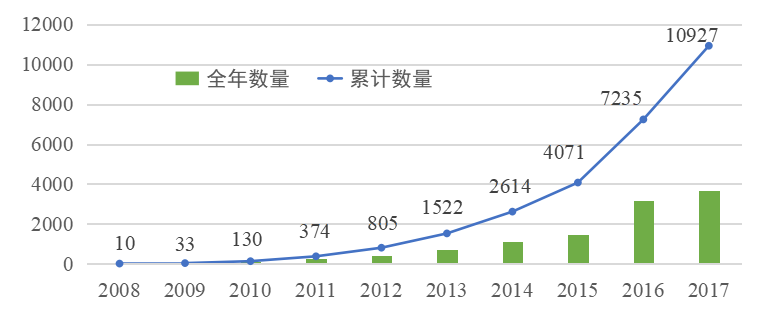 图9.1 中国绿色建筑项目数量统计图从区域层面看，江苏、广东、山东、上海为首的东南沿海优势明显，项目分布较为集中，排名前十位地区的项目数量占全国总数的70.8%。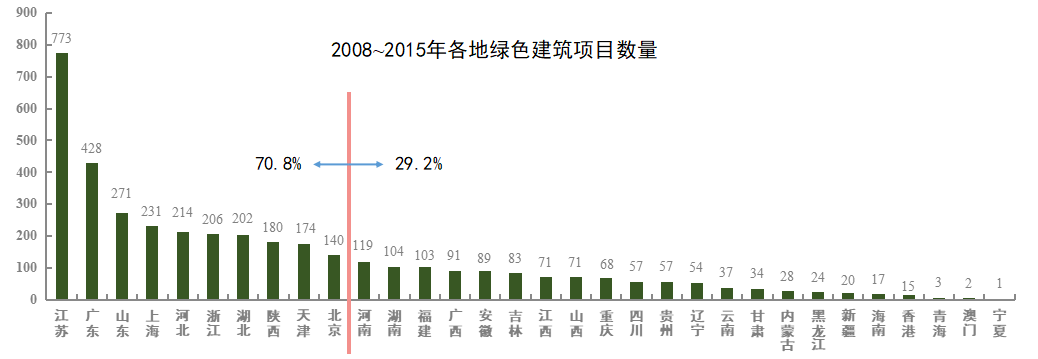 图9.2 各省市绿色建筑项目数从项目分布来看，项目数量在100个以上的地区占40.6%，项目数量在30～100个地区占34.4%，项目数量在10～30个的地区占15.6%，项目数量不足10个的地区占9.4%。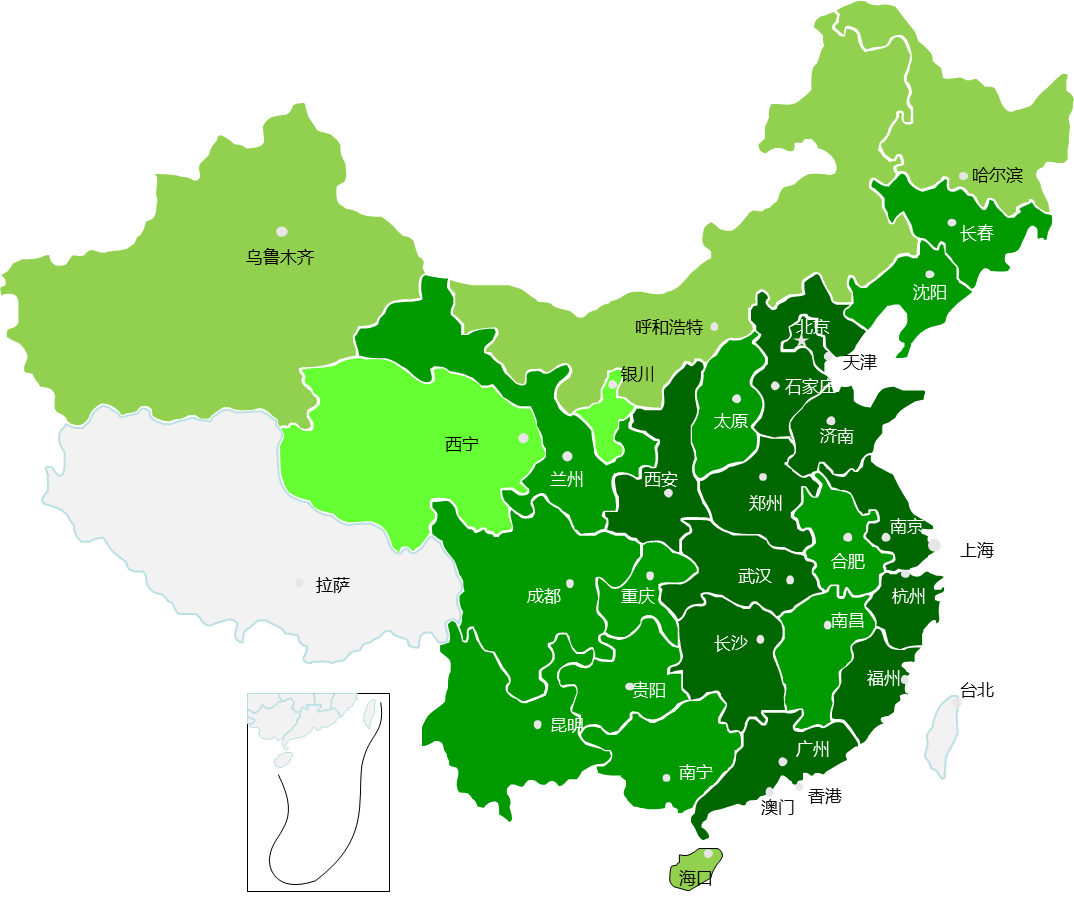 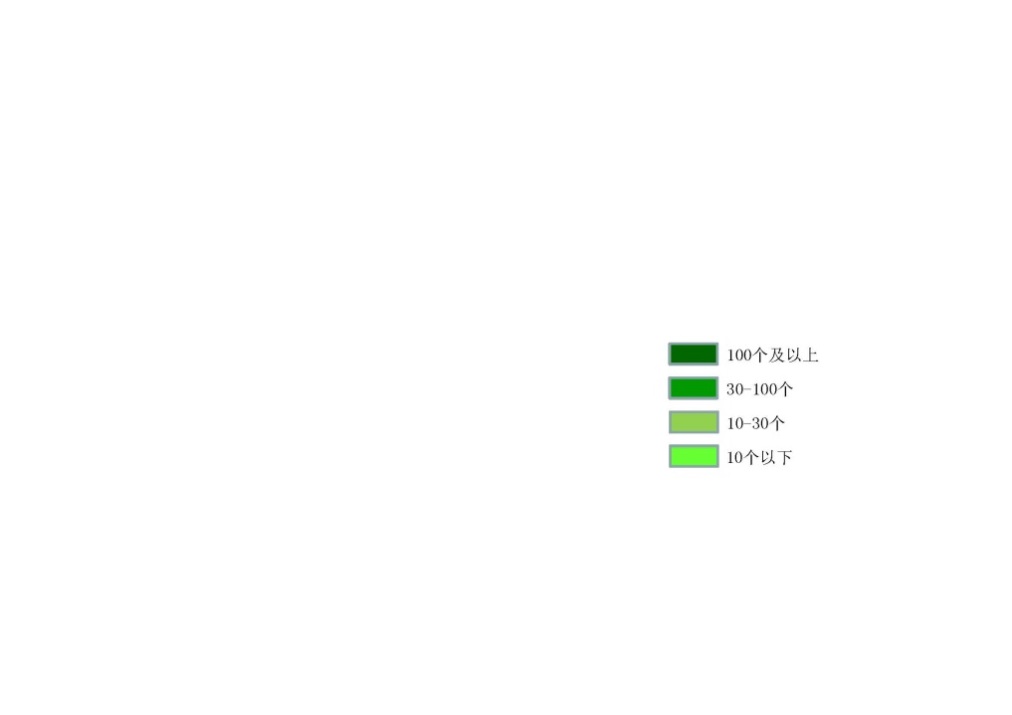 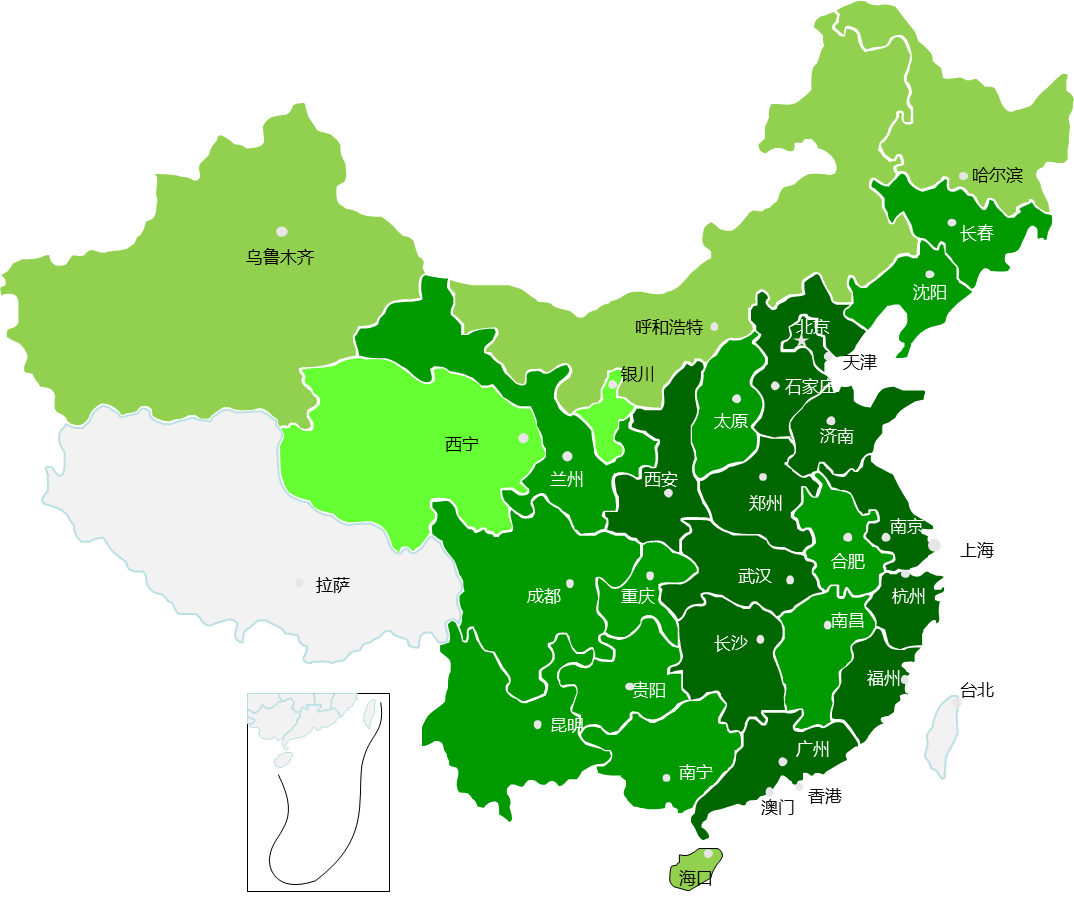 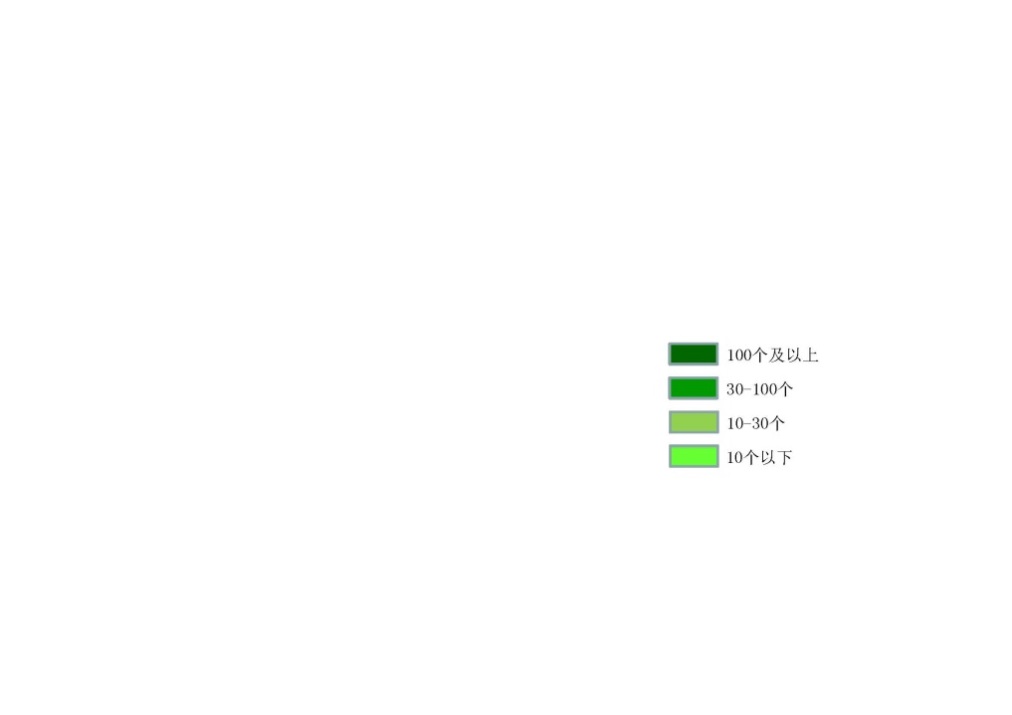 图9.3 各省市绿色建筑项目数与GDP关系图从项目类型分布看，公共建筑略高与住宅建筑，工业建筑不足0.6%。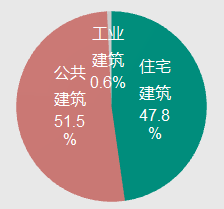 图9.4 中国绿色建筑项目类型占比图9.1.3 市级层面保定市绿色建筑发展相对较慢，公共建筑绿色建筑和高星级绿色建筑，占比不高运营标识项目不多。从2010年至今，全市获得绿色建筑设计和运行标识的项目数量为21个，总建筑面积237万平方米。其中，设计标识项目19个，运行标识项目2个。设计标识项目中以一星级和二星级为主，三星级项目仅有1个。设计标识中以居住建筑为主，数量占74%。国内部分城市正在陆续开展“绿色建筑专项规划”工作。根据不同城市发布的绿色建筑专项规划，统计了不同城市2017~2025年绿色建筑发展目标，如表9-1所示：表9-1  2017~2025年浙江省新建绿色建筑发展目标9.2 超低能耗建筑9.2.1 国际层面受能源价格波动等因素影响，关于被动式超低能耗绿色建筑的相关研究逐渐增多，针对欧洲诸多偏远建筑物无法与区域热网和电网相连接的情况，1992年，德国Fraunhofer太阳能研究所的Voss.K等人通过使用太阳能光热光电技术对德国一栋建筑物进行供热供暖，并进行了为期三年的检测研究发现：在气候较为温和的欧洲部分地区，通过精心设计可以使建筑物全年总能耗降低到10千瓦时/平方米以下，且建筑物所有能耗需求可以由太阳能提供。Voss.K由此提出“无源建筑”，即无需和外界能源基础设施相连，通过太阳能光热光电系统与蓄能技术集成应用，保证建筑所有时段能源供应的建筑。“无源建筑”要求建筑物在以年为时间单位的时段内达到能量或排放量中和。考虑到建筑物与电网连接的情况，Voss.K等人结合太阳能光电技术发展，进一步提出定义“零能耗建筑”，其定义为：自身可发电，通过与公共电网相连，既可以将建筑物发电上网也可以使用电网为建筑物供电，在以年为单位的情况下，一次能源产生和消耗可以达到平衡的建筑物。Kilkis.S等人认为，仅仅使建筑物达到零能耗并不能解决由建筑物耗能引起的全球变暖问题，研究零能耗建筑，除了应该考虑数量平衡外，还应该考虑质量平衡，即引入“火用”的概念。假设一栋零能耗建筑与区域能源系统相连，可以从区域能源系统中获得高温热水和电能，也可向区域管网提供同等能量的低温热水和电能，其获取和提供的热量的“火用”值并不平衡，这样建筑物仍然会对环境产生负面影响。因此Kilkis定义了“净零火用建筑”：在区域能源网中，在特定时间段内，建筑与能源系统互相输入输出的火用值为零的建筑物。由于“零能耗建筑”在实现上还较为困难且成本较高，欧洲目前公认的更加广泛的可实施的为“超低能耗建筑”（Nearly Zero-energy Buildings）。对于“超低能耗建筑”，各国定义不同，如德国的“被动房”（Passive House，也翻译为微能耗建筑、零能耗建筑），指在满足规范要求的舒适度和健康标准的前提下，全年供暖通风空调系统的能耗在0-15千瓦时/（平方米·年）的范围内、建筑物总能耗低于120千瓦时/（平方米·年）的建筑；瑞士的“近零能耗房”（Minergie，也称迷你能耗房，或迷你能耗标准），要求按此标准建造的建筑其总体能耗不高于常规建筑的75%，化石燃料消耗低于常规建筑的50%；意大利的“气候房”（Climate House，Casaclima），指全年供暖通风空调系统的能耗在30千瓦时/（平方米·年）以下的建筑。总之，“超低能耗建筑”一词及相关定义从最早提出，到被各国科研界广泛重视、国际组织试图通过国际合作对其进行统一定义，经历了30余年的发展过程。随着太阳能供热技术、太阳能光电技术、建筑蓄能技术、区域蓄能技术、能源管理系统等技术的不断升级，定义的内涵和外延也在不断变化。近些年，随着气候变化和低碳发展的概念深入人心，一些国家提出了“超低/零能耗建筑”的中长期发展目标、技术路线等政策法规文件。主要经济体通过相关项目的设置和推广逐步推进“超低/零能耗建筑”相关工作。一、德国被动房的定义为“被动房是一个节能、舒适的建筑节能标准，比既有建筑节能90%以上，比新建建筑节能75%以上；利用高性能围护结构、太阳得热、热回收等技术使建筑不再需要传统的供热系统，并通过通风系统供应持续的新风”。从定义可以看出，被动房通过采用高性能的围护结构将建筑热需求降低，仅需充分利用太阳能和室内的得热即可解决冬季供暖问题。同时通过采用高效热回收系统的新风系统向室内提供清洁的新鲜空气，营造良好舒适的室内环境。即使在极端寒冷的前期下，被动房仅需要使用很少的辅助能源就能满足室内舒适度要求。可以看出被动房主要着眼于解决冬季供暖问题，所应用技术也以解决供暖为主，对应用在夏季需要主动供冷的地区的研究较少。德国被动房的概念最早源于瑞典隆德大学的Bo Adamson（1986年）参加中瑞合作项目工作时，为改善我国长江流域室内建筑环境恶劣的现状提出的解决方案。1988年被动房概念首次被提出，1991年第一栋被动房在德国达姆施塔特被建造，经历了20多年的发展，德国被动房已经成为具有完备技术体系的自愿性超低能耗建筑标准。目前，已经有60000多栋的房屋按照被动房标准建造，其中有约30000栋建筑获得了被动房的认证，主要以住宅为主，也涵盖办公、学校、酒店等类型的建筑。德国被动房研究所（Passive House institute， PHI）是被动房研究和认证的权威机构。德国被动房的认证要求简洁凝练，其认证的要求为：1、供暖能耗：供暖能耗≤15千瓦时/（平方米·年）或热负荷≤10瓦/平方米；当采用空调时，对供冷能耗的要求与供暖能耗一致；2、建筑一次能源用量≤120千瓦时/（平方米·年）；3、气密性必须满足N50≤0.6（注：即在室内外压差50帕的条件下，每小时的换气次数不得超过0.6次）；4、超温频率≤10%（注：超温频率定义为全年室内温度高于25摄氏度的小时数与全年时间的比值）。被动房认证中仅需要对建筑气密性进行实际测试，其他参数仅通过计算即可，因此被动房并不对建筑实际能源消耗进行要求。PHI还对被建筑材料、建筑设备、认证工程师、设计单位、施工单位进行了认证。保证了被动房认证结果的可靠性和权威性。德国被动房标准体系作为被动超低能耗建筑标准体系中最为成熟的一员，在世界范围内受到极大的关注，很多国家都学习和参考德国被动房体系开展适用于本国特色的建筑标准体系的研发和推广。二、丹麦由于对全球变暖的担忧和对长期能源供应安全的渴求，上世纪90年代，丹麦政府提出“到2050年丹麦将成为化石能源零依赖的国家”。建筑节能被作为实现这一目标的核心手段，丹麦通过提出严格的建筑节能要求，加强对既有建筑改造，税收政策调控等政策措施，建筑能耗大幅下降。近年来丹麦政府通过不断提高建筑节能标准要求，推进超低能耗建筑的普及，开展建筑节能工作。由丹麦企业主导的主动房（Active House）自愿性超低能耗建筑技术标准在欧洲同样拥有重要的影响力。主动房建筑理念是威卢克斯集团提出了一种应对能源和气候挑战的前瞻性理念，该理念倡导建筑应该实现气候平衡、居住舒适、感官优美、具备充足的日光照明和新鲜的空气，即实现能耗效率与最佳室内气候之间的平衡，同时保证建筑以动态方式适应周围环境，实现碳中和。在这一理念指导下，建筑将自主生产能源，以可持续地利用资源，有效改善人们的健康水平和居住舒适度。主动房与被动房相比，在强调降低建筑能量需求的前提下，更强调可再生能源在建筑中的应用。目前在全球范围内已建成和在建的主动房40余栋。并显现出快速增长的态势。另外，2000年丹麦也引入了被动房的理念，被动房的认证参考了德国被动房的标准和指标，认证由德国被动房研究所的合作单位——丹麦被动房研究所负责。三、瑞典瑞典政府通过支持研究机构推广超低能耗建筑。Minergie是由瑞典政府支持的一系列超低能耗建筑技术标准。1994年Minergie的理念被提出，同年两栋示范建筑完成。1997年Minergie理念获得瑞典政府的认可。2001年参照德国被动房技术体系的Minergie-P标准发布。截止到2009年，约有15000栋建筑获得了Minergie认证。Minergie标准体系由Minergie、Minergie-p、Minergie-A和Minergie-ECO等组成。其中Minergie-p标准是在德国被动房技术标准上进行了适当的调整以适合瑞典的气候条件和国情的被动式超低能耗建筑标准，Minergie-P相比于德国被动房标准，对不同类型建筑的供暖能量需求分别做了详细规定，并对增量成本及热舒适做了规定。瑞典于2012年9月27日颁布了《瑞典零能耗与被动屋低能耗住宅规范》，这是目前为止世界上第一部也是唯一的被动房屋的规范。该规范中提出的主要指标如表9-2所示。表9-2 瑞典被动房屋指标四、美国美国能源部建筑技术项目在《建筑技术项目2008-2012规划》中提出，建筑节能发展的战略目标是使“零能耗住宅”（Zero Energy home）在2020年达到市场可行，使“零能耗住宅”（Zero Energy home）在2025年可商业化。“零能耗住宅”指通过与可再生能源发电发热系统连接，建筑物每年产生的能量与消耗的能量达到平衡的低层居住建筑。“零能耗建筑”既包括“零能耗住宅”，又包括中高层居住建筑和公共建筑。其技术路线为使用更加高效的建筑围护结构、建筑能源系统和家用电器，使建筑物的全年能耗降低为目前的30%左右，再由可再生能源对其供能。2007年12月，美国通过《能源安全与独立法案》（Energy Security and Independence Act，ESIA）提出“净零能耗公共建筑”（Zero-net-energy Commercial Building），在ESIA第422节（a）（3）中其定义为：良好设计、建造和运行的高性能公共建筑，可以最大限度的降低能源需求，使用不产生温室气体的能源供能即可达到能量供需平衡，且不对外界排放温室气体，经济可行。通过推动“净零能耗公共建筑倡议”（Zero-Net-Energy Commercial Buildings Initiative），到2030年，所有新建公共建筑达到净零能耗状态；到2040年，50%的公共建筑达到零能耗；2050年，所有美国公共建筑达到净零能耗。2008年10月，美国国家科学技术学会（National Science and Technology Council，NSTC）建筑技术研发分委会代表美国能源部、商务部、国防部等十余个国家部委和总统办公室、国家科学基金、国家可再生能源实验室、橡树岭国家实验室、西北太平洋国家实验室、劳伦斯伯克利国家实验室等成员提出《联邦零能耗高性能绿色建筑研究发展规划》，NSTC指出美国联邦政府在绿色建筑领域的科技资金支持约为1.93亿美元/年，只占联邦科研资金的0.2%，还需要进一步增加科研投入。NSTC提出为了进一步推动零能耗高性能绿色建筑，美国应在建筑节能、节水、节材、提升室内环境、能耗预测与检测、支撑工具研发6大领域开展的14项优先工作，也提出了美国迈向零能耗建筑的路径，即通过节能技术将建筑终端用能降低60%-70%，用太阳能满足剩余的30%-40%能源需求。美国在2008年提出了“零能耗公共建筑发端计划”，要求在2030年所有新建公共建筑、2040年既有公共建筑的50%要完成零能耗化的技术改造。为了加快零能耗建筑的发展，美国正在积极地进行着既有建筑物的节能改造。 五、欧盟欧洲以德国被动房研究中心（PHI）等为例，已经形成了体系化、规模化的被动式建筑标准和认证体系。欧盟于2010年7月9日发布的《建筑能效指令》（修订版）（Energy Performance of Building Directive recast，EPBD）在欧盟内部影响力巨大，它要求各成员国应确保在2018年12月31日后，所有的政府拥有或使用的建筑应达到“超低能耗建筑”，在2020年12月31日前，所有新建建筑达到“超低能耗建筑”（Nearly Zero-energy Buildings）。《建筑能效指令》定义零能耗建筑为“具有非常高的能效”的建筑，《指令》还要求“超低能耗建筑”能耗表达单位应使用千瓦时/（平方米·年）。欧洲暖通学会联合会（REHVA）的JarekKurnitski等专家将“超低能耗建筑”进一步定义为：以各国实际情况为基础，在充分考虑节能技术成本效益比的前提下，其一次能耗大于0千瓦时/（平方米·年）的建筑。欧盟专家还对零能耗计算的边界范围、一次能源转换系数、是否应考虑区域供热供冷等系统、是否应考虑电器使用能耗进行了探讨研究。虽然欧盟各国对“超低能耗建筑”定义和技术路径都不同，但大多数国家还是给出了相对明晰的发展目标，发展目标主要针对新建建筑，具体见表9-3。表9-3 部分欧洲国家“超低能耗建筑”发展目标六、英国2006年12月，英国政府宣布所有政府出资的新建建筑应在2016年达到零碳排放标准。2007年，英国可再生能源建议委员会向英国可再生能源学会提交报告，提出：真正的“零碳居住建筑”（Zero-Carbon Home）应无需电网输入能源且不对大气排放CO2，其供暖需求应通过建筑设计降至最低并通过可再生燃料和技术满足，其电力需求也应降至最低并通过可再生能源发电满足。2007年，英国政府引入由英国建筑科学研究院（BRE）建立的《可持续家庭评价标准》（Code for Sustainable Homes Rating），此评价标准的9个核心指标之一为能源使用与碳排放。后续版本的《可持续家庭技术导则标准》（Code for Sustainable Homes Technical Guide）将“零碳居住建筑”定义为：居住建筑中所有能源消耗产生的净CO2排放为零或更低，其热损失系数（Heat Loss Parameter，综合考虑了墙体、窗户、气密性和建筑设计等因素）应为0.8 瓦/（平方米·开）或更低，以年为计量单位下，其家用电器和炊事排放CO2应为0，能源消耗计算应包括供冷供热、热水系统、通风、室内照明、炊事和所有家用电器。由于英国政府对“零碳居住建筑”有补贴，其土地印花税的文件中也对“零碳居住建筑”进行了更加详细的定义，定义基本和《可持续家庭技术导则标准》一致，但有两条有细微区别：（1）要求建筑物供暖负荷低于15千瓦时/（平方米·年），（2）需要计算非建筑影响能耗。英国建造的零能耗建筑的示范住宅——创新公园，旨在推动零能耗建筑的发展。政府积极推进相关的标识评价制度，并对零能耗居住建筑给予补贴。七、韩国韩国政府考虑到目前的其国家的经济技术水平，零能耗建筑的推广实施不能一蹴而就，而越早开始提升建筑能效，碳排放降低越大。为此，韩国制定了详细的阶段性发展目标，逐步实现零能耗建筑。2009年7月6日，韩国政府发表了“绿色增长国家战略及五年计划”，针对零能耗建筑目标做出三步规划：1）到2012年，实现低能耗建筑目标，建筑制冷/供暖能耗降低50%；2）到2017年，实现被动房建筑目标，建筑制冷/供暖能耗降低80%；3）到2025年，全面实现零能耗建筑目标，建筑能耗基本实现供需平衡。韩国国土交通部联合其它六部委于2014年7月17日颁布了《应对气候变化的零能耗建筑行动计划》。该计划制定了韩国零能耗建筑的推广策略，并制定了详细的阶段性发展目标，分析了零能耗建筑推广的主要困难，制定了相应的促进政策和激励措施。同时，对参与计划的国土交通部及其他部委作了明确分工，确保项目顺利实施。八、日本日本于2009年提出加速发展零能耗，在2010年的能源基本计划中提出到2020年新建公共建筑全部达到零能耗建筑标准，到2030年全部新建建筑物整体上平均实现零能耗。同时，强化节能标准，加大资金力度，以政策和税收激励制度鼓励发展零能耗建筑。9.2.2 国家层面超低能耗建筑、乃至零能耗建筑相关技术是全球目前建筑节能发展的重要方向，通过提高建筑围护结构的性能，被动优先，主动优化，降低建筑的能耗。发展被动式超低能耗建筑是促进资源综合利用，建设节约型社会，发展循环经济的必然要求；是节约能源，保障国家能源安全的关键环节；被动式超低能耗建筑势必将引领下一步建筑节能的发展，以及新一代绿色建筑技术的提升。我国也在积极探索适合我国国情的零能耗建筑发展路线，其中超低能耗建筑和被动式超低能耗建筑是我国建筑节能发展的必经阶段。2002年开始的中瑞超低能耗建筑合作，2010年上海世博会的英国零碳馆和德国汉堡之家是我国建筑迈向更低能耗的初步探索。2011年起，在中国住房和城乡建设部与德国联邦交通、建设及城市发展部的支持下，住房城乡建设部科技发展促进中心与德国能源署引进德国建筑节能技术，建设了河北秦皇岛在水一方、黑龙江哈尔滨溪树庭院、河北省建筑科技研发中心科研办公楼等建筑节能示范工程。2013年起，中美清洁能源联合研究中心建筑节能工作组开展了近零能耗建筑、零能耗建筑节能技术领域的研究与合作，建造完成中国建筑科学研究院近零能耗示范建筑、珠海兴业近零能耗示范建筑等示范工程，取得了非常好的节能效果和广泛的社会影响。2016年发布的《中国超低/近零能耗建筑最佳实践案例集》，对我国开展超低/近零能耗建筑工程项目的技术方案、施工工法以及运行效果加以总结、梳理和提炼。为了建立符合中国国情的超低能耗建筑技术及标准体系，并与我国绿色建筑发展战略相结合，更好地指导超低能耗建筑和绿色建筑的推广，受住房和城乡建设部委托，中国建筑科学研究院在充分借鉴国外被动式超低能耗建筑建设经验并结合我国工程实践的基础上，编制了《被动式超低能耗绿色建筑技术导则（试行）》，并于2015年11月发布。为促进“十三五”时期建筑业持续健康发展，住建部以及部分省市地区政府都对超低/近零能耗建筑发展提出明确目标要求，使其具有巨大市场需求和广阔发展前景。2019年9月1日《近零能耗建筑技术标准》在我国正式发布并实施。整体看，我国近零能耗建筑仍处在起步阶，但其是我国建筑未来发展的主要方向。9.2.3 市级层面2017年4月，《河北省建筑节能与绿色建筑发展“十三五”规划》出台，明确到2020年建设100万平方米以上超低能耗建筑的发展目标。近年来，河北省各市相继开工建设不同类型的被动式超低能耗建筑示范项目。截至今年9月，全省累计建设超低能耗建筑67个，建筑面积316.62万平方米。其中竣工22个，建筑面积55.52万平方米；在建45个，建筑面积261.1万平方米，竣工和在建被动式超低能耗建筑面积均居全国首位。《石家庄市人民政府关于加快推进被动式超低能耗建筑发展的实施意见》指出：2018年，全市全面启动被动房试点工作。到2020年，全市累计开工建设被动房不低于100万平方米；桥西区、裕华区、新华区、长安区、高新区、正定县（含新区）累计开工建设被动房各不低于10万平方米；鹿泉区、栾城区、藁城区累计开工建设被动房各不低于5万平方米；其它各县（市）新开工建设被动房各不低于1万平方米。《沧州市人民政府办公室关于加快推进超低能耗建筑发展的实施意见》（沧政办发〔2019〕11号）指出：2019年，全市全面启动超低能耗建筑建设工作。到2020年，超低能耗建筑占新建居住建筑面积的比例达到5%以上。2017年，保定市住房和城乡建设局发布《关于举办“保定市超低能耗建筑及绿色建材技术论坛”的通知》（市建科〔2017〕444号），进一步推进保定市超低能耗建筑发展。9.3 装配式建筑9.3.1 国际层面装配式建筑在美国、加拿大、日本和一些欧洲国家发展较为领先。从20世纪初，美国和加拿大等发达国家就着重针对装配式建筑进行研究和应用，与此同时，进一步成立了预制预应力混凝土协会PCD，并长期研究和推广装配式建筑。之后，该协会又结合实际情况进一步出台了许多关于装配式建筑的规范和标准，这在很大程度上有效推进了装配式建筑的发展，使其应用范国进一步扩大。在大面积的工程施工过程中，装配式建筑越来越充分体现出它的优越性，其质量好，效益高，经济耐用等相关优势越来越显著。装配式建筑在日本的发展已经达到世界超高水平了，日本关于装配式建筑的相关标准和规范也很完善。日本在装配式建筑的发展和应用中，将装配式建筑应用到地震区的高层和超高层建筑中，在几次突发地震中，装配式建筑充分发挥其抗震性的优势，不仅保证了人们的生命安全，更得到了充分的重视。欧洲是装配式筑的发源地，最早可以追湖到17世纪，对装配式建筑的发展有着十分重要的推进作用。9.3.2 国家层面我国装配式建筑经过60多年的发展，基本形成了市场主体快速响应、规模效应逐步显现的良好发展局面。改革开放以来，港台地区发展装配式建筑的先进经验给内地建市建设提供了重要参考和借鉴。目前，国家关于推进装配式建筑工作的顶层制度框架已初步形成，各地政府先后出台了一系列政策文件，已具备良好的政策基础。随着配套鼓励措施的不断落地实施和示范项目的推广，相关国家规范和图集、地方标准、行业规程陆续颁布，已初步建立了装配式建筑结构体系、部品体系和技术保障体系。通过产业基地的建设，培育了一批装配式建筑龙头企业，大大提高了产业集聚度，产业配套已具规模。9.3.3 市级层面国内部分城市正在陆续开展“装配式建筑专项规划”工作。根据不同城市发布的装配式建筑专项规划，统计不同城市2018~2025年装配式建筑发展目标，如下表所示：表9-4  2018~2025年不同城市装配式建筑发展目标9.4 绿色生态城区从国内其它生态城市的绿色建筑星级要求方面分析，当前国内知名度较高的生态城市有天津中新生态城、曹妃甸国际生态城、上海南桥新城、深圳湾科技生态城、光明新区坪地国际低碳城、前海深港现代服务业合作区等。天津中新生态城位于天津滨海新区范围内，毗邻天津经济技术开发区、天津港、海滨休闲旅游区，总面积约31.23平方公里，作为世界上第一个国家间合作开发建设的生态城市，项目以生态环保技术研发创新和应用推广平台；国家级生态环保培训推广中心；现代高科技生态型产业基地；参与国际生态环境建设交流展示窗口；资源节约型、环境友好型宜居示范新城为定位。其场地现状包含3个自然村，场地范围内三分之一是废弃的盐田，三分之一是盐碱荒地，三分之一是有污染的水面，淡水缺乏，土地盐化，没有耕地。结合场地现状，生态城完整保留湿地和水系，预留鸟类栖息地，实施水生态修复和土壤改良，建立本地适生植物群落。构建“湖水——河流——湿地——绿地”复合生态系统。形成自然生态与人工生态有机结合的生态格局。在此基础上通过绿色建筑建设、绿色产业引入，沟通打造生态城市。曹妃甸国际生态城位于唐山市的南部沿海，西距曹妃甸工业区5公里，东距京唐港区10公里，是唐山“四点一带”和“四大主体功能区”开发战略的重要组成部分，目标是建设服务于曹妃甸新区的现代化未来生态城市，与现在的市区共同成为唐山“双核”。项目规划建设面积74.3平方公里，拥有18公里优质滨海岸线，内湖外海、水系纵横，海洋和地热资源丰富，被列为全国首批绿色生态示范城区和河北省生态示范城市。曹妃甸国际生态城将按照国际化、现代化和生态型目标，围绕教育科研、旅游休闲、文化创意、高新技术、总部经济等主导产业，分区谋划和摆布项目，积极对接北京产业转移，快速提升城市功能和形象，尽快建设成为重要的生产性服务中心、高教科研及产业化基地和宜业宜居的现代化滨海新城。深圳国际低碳城位于深圳市龙岗区坪地街道，场地现状属于发展水平相对较低、工业化过程中的区域。项目总面积53平方公里，规划采取城市建设与产业发展相结合、新城开发与旧城改造相结合、技术集成与机制创新相结合、国内经验与国际经验相结合的方式，在保持区域发展活力的前提下率先实现碳排放总量降低，实现生产、生活和生态的有机共生。规划以国家低碳发展试验区、气候友好城市先行区、新兴低碳产业集聚区、低碳生活方式引领区、低碳国际合作示范区为定位。其中坪地深圳国际低碳城结合现状实际，通过土地整备后，新建项目和城市更新项目之比约为1:1，以此为基础，国际低碳城以新建绿色建筑与建筑绿色化改造并进，从而明确新区的绿色建筑发展目标为三星级:二星级:一星级=6:3:1。龙华新区地处深圳市中北部，南接福田中心区，西连南山、宝安、光明，东邻龙岗，北与东莞市交界，总面积175.58平方公里，建设用地面积为110平方公里。新区未来的发展定位为协调珠三角，强化深港合作的枢纽地带，深圳转型升级典范区、特区一体化的示范区和现代化、国际化中轴新城即“两区一城”。为落实深圳市政府《关于打造绿色建筑之都的行动方案》的文件和龙华新区城市发展要求，龙华新区制定了《龙华新区绿色建筑分区控制规划研究》，以确定新区绿色建筑发展目标。其中依据新区现状条件，新区未来新增建设用地面积约为13平方公里，城市更新用地面积约为35.45平方公里，以此为基础，新区以新建绿色建筑与建筑绿色化改造并进，从而明确新区的绿色建筑发展目标为三星级:二星级:一星级=5:3:2。前海深港现代服务业合作区位于珠江入海口的咽喉要地，伶仃洋东侧，蛇口半岛西部，是目前深圳特区内尚未开发的最大一块处女地。总用地面积约为1492公顷，城市建设以新建为主，建设规模为2600万至3000万平方米。其规划目标与定位为：坚持生态、活力、健康、可持续的先进城市发展理念，以产城融合的城市发展模式，将前海合作区建设成为具有国际竞争力的现代服务业区域中心和现代国际化滨海城市中心。县（市、区）2017年2017年2017年2018年2018年2018年2019年2019年2019年三年累计新建民用建筑竣工建筑面积（万平方米）三年累计绿色建筑竣工总建筑面积（万平方米）县（市、区）新建民用建筑竣工建筑面积（万平方米）绿色建筑竣工总建筑面积（万平方米）绿色建筑竣工比例（%）新建民用建筑竣工建筑面积（万平方米）绿色建筑竣工总建筑面积（万平方米）绿色建筑竣工比例（%）新建民用建筑竣工建筑面积（万平方米）绿色建筑竣工总建筑面积（万平方米）绿色建筑竣工比例（%）三年累计新建民用建筑竣工建筑面积（万平方米）三年累计绿色建筑竣工总建筑面积（万平方米）竞秀区143.057.6932.00%238.91105.4344.13%137.93115.8684.00%519.89228.98莲池区143.057.6932.00%238.91105.4344.13%137.93115.8684.00%519.89228.98高新区143.0538.0932.00%134.761.9846.01%120.87112.3192.92%/212.38满城区5.971.9432.53%17.798.0245.08%17.230.000.00%40.999.96清苑区12.193.8031.15%36.4015.4642.47%13.887.8656.63%62.4727.12徐水区40.7213.1232.23%17.888.5547.82%10.359.8795.36%68.9531.54涞水县26.738.6032.16%25.6411.1943.62%20.166.0029.76%72.5325.78阜平县6.503.5053.86%7.280.000.00%3.790.000.00%17.573.50定兴县20.776.4731.14%78.8733.1642.04%21.1211.1452.75%120.7650.77唐  县2.812.5490.34%8.923.7241.70%12.140.000.00%23.876.26高阳县3.681.7146.45%3.803.1081.59%9.459.45100.00%16.9314.26涞源县0.150.15100.00%10.596.2158.64%31.1717.5356.24%41.9123.89望都县5.332.6649.89%39.1739.17100.00%6.224.6775.08%50.7246.50易  县4.414.41100.00%0.150.15100.00%0.000.000.00%4.564.56曲阳县20.9410.9452.25%3.572.0056.02%0.760.76100.00%25.2713.70蠡  县0.060.0577.36%0.260.1973.05%0.000.000.00%0.320.24顺平县11.124.4139.65%38.1819.2450.39%7.737.73100.00%57.0331.38博野县2.101.2559.44%7.114.5664.17%0.000.000.00%9.215.81涿州市20.326.3731.36%71.5553.8575.26%78.4145.1657.59%170.28105.38安国市12.154.5337.27%12.157.6262.73%0.000.000.00%24.3012.15高碑店市44.2714.1031.85%133.8479.7759.60%146.87117.4879.99%324.98211.35白沟新城6.181.9231.12%43.7018.9943.46%33.9819.4757.30%83.8640.38合计389.45138.2535.50%930.45482.3551.84%672.06485.2972.21%1991.961105.89目标管理分区目标单元包含的目标单元名称及编号数量（个）竞秀区核心XS04、XS10、XS123竞秀区基础XS01~XS03、XS05~XS09、XS119莲池区核心BS02、BS04、BS17~BS19、NS076莲池区基础BS01、BS03、BS05~BS16、NS01~NS06、NS08~NS1427高新区核心GX04~GX05、GX08~GX105高新区基础GX01~GX03、GX06~GX075注：莲池区中GC01目标单元为古城区目标单元，该目标单元不纳入绿色建筑规划范围。注：莲池区中GC01目标单元为古城区目标单元，该目标单元不纳入绿色建筑规划范围。注：莲池区中GC01目标单元为古城区目标单元，该目标单元不纳入绿色建筑规划范围。注：莲池区中GC01目标单元为古城区目标单元，该目标单元不纳入绿色建筑规划范围。序号目标管理分区2020-2025年新增民用建筑面积（万平方米）比例1竞秀区398.199.39%2莲池区641.5815.13%3高新区766.7118.08%4满城区81.981.93%5清苑区124.952.95%6徐水区137.893.25%7涞水县145.073.42%8阜平县35.140.83%9定兴县241.525.70%10唐  县47.741.13%11高阳县33.850.80%12涞源县83.831.98%13望都县101.432.39%14易  县9.120.22%15曲阳县50.541.19%16蠡  县0.640.02%17顺平县114.062.69%18博野县18.410.43%19涿州市340.578.03%20安国市48.591.15%21高碑店市649.9615.33%22白沟新城167.723.96%合计合计4239.50100%指标类型指标名称指标要求实现途径及技术路线规划层面新建民用建筑的绿色建筑达标率（%）100%在新建民用建筑中，按照基本级以上绿色建筑标准进行建设的面积比例达到100%。规划层面人均公园绿地面积（平方米）≥12.5集中建成区规划构建“综合公园-专类公园-社区公园及街头绿地”三级体系的城市公园系统。规划层面地下空间开发利用率（%）≥30%城镇建设用地范围内新建工程要综合开发利用地下空间资源，地下空间开发与地上建筑、停车场库、商业餐饮、交通枢纽站等功能空间紧密结合。规划层面公共服务设施覆盖率（%）≥95%实施“社区共建”计划，打造城市社区“一刻钟社区服务圈”，构建形成政府主导、覆盖城乡、可持续的基本公共服务体系。规划层面公共交通站点500米范围覆盖率（%）100%提高公交线网服务能力，完善公交线网体系。规划层面市政再生水管网覆盖率（%）≥30%合理规划市政再生水利用管网建设，完善再生水管网系统，增加再生水利用率。规划层面年径流总量控制率（%）≥75%通过自然和人工强化的入渗、滞蓄、调蓄和收集回用雨水。规划层面下凹式绿地率（%）≥50%城镇建设用地范围内新建工程要利用下凹空间充分蓄集雨水。规划层面城市通风廊道规划设计城市通风廊道，利用河流、湿地、绿地、街道等形成连续的开敞空间打造通风廊道，廊道宽度不小于50米，长度不小于1000米。规划设计城市通风廊道，利用河流、湿地、绿地、街道等形成连续的开敞空间打造通风廊道，廊道宽度不小于50米，长度不小于1000米。规划层面绿色交通出行率（%）≥75%完善公共交通系统，规划形成安全、连续、通达的自行车交通系统，规划形成安全、连续、环境良好的步行交通系统，合理配建机动车停车设施及电动车充电设施，合理配建自行车停车设施，扩大移动支付在公共交通上的应用范围。一、公共建筑：1、科研、文化、教育和医疗类公共建筑：全面按照现行国家标准规定达到一星级以上绿色建筑要求，其中政府投资或者以政府投资为主的科研、文化、教育和医疗类公共建筑全面执行二星级以上绿色建筑要求；2、办公、体育、商业、酒店、交通运输类公共建筑：全面执行一星级以上绿色建筑要求，政府投资或者以政府投资为主、非政府投资且建筑面积大于等于2万平方米的办公、体育、商业、酒店、交通运输公共建筑全面执行二星级以上绿色建筑要求；3、其他类型的公共建筑：全面执行基本级以上绿色建筑要求，其中政府投资或者以政府投资为主的公共建筑以及建筑面积大于等于2万平方米的大型公共建筑全面执行一星级以上绿色建筑要求。二、居住建筑：政府投资或以政府投资为主的居住建筑、建筑面积大于等于10万平方米的居住建筑全面执行一星级以上绿色建筑要求。指标类型指标名称指标要求实现途径及技术路线资源节约可再生能源利用率（%）≥8%通过应用太阳能光热、光电、热泵技术以及生物质等资源，实现可再生能源利用。其中，新建高度100米以下城镇居住建筑以及集中供应热水的公共建筑，应该安装太阳能热水系统。政府投资的公共建筑应当优先使用浅层地热能进行制冷和供暖。其他建筑鼓励使用浅层地热进行制冷和供暖。资源节约集中供热普及率（%）≥90%城镇建设用地范围内民用建筑优先采用集中供热，热源宜为：热电联产、工业余热、燃气锅炉、热泵等清洁能源。资源节约节水器具和设备普及率（%）100%城镇建设用地范围内新建民用建筑全部采用节水器具和设备。资源节约单项非传统水源利用率（%）≥40%绿化灌溉、车库及道路冲洗、洗车用水采用非传统水源的比例。资源节约单项非传统水源利用率（%）≥30%冲厕采用非传统水源的比例。资源节约单项非传统水源利用率（%）≥20%冷却水补水采用非传统水源的比例。资源节约本地建材比例（%）≥60%优先采用500千米范围内建材，发展本地产业；政府投资或以政府投资为主的建筑优先采用本地建材。环境宜居硬质铺装地面中透水铺装面积比例（%）≥50%场地中停车场、道路和室外活动场地优先采用硬质铺装地面，既能满足路用及铺地强度和耐久性要求，又能使雨水通过本身与铺装下基层相通的渗水路径直接渗入下部土壤。环境宜居环境噪声达标区覆盖率（%）100%通过合理选址或者其他措施，如设置植物防护等进行降噪处理。环境宜居区域热岛强度（摄氏度）≤2摄氏度通过种植乔木、花架等绿色植被减少区域热岛强度。生活便利电动车充电设施新建住宅配建停车位100%预留电动车充电设施安装条件；大型公建配建停车场与社会公共停车场10%及以上停车位配建电动车充电设施。新建住宅配建停车位100%预留电动车充电设施安装条件；大型公建配建停车场与社会公共停车场10%及以上停车位配建电动车充电设施。生活便利政府办公建筑和大型公共建筑能耗监测覆盖率（%）75%在政府办公和大于2万平方米的大型公共建筑中设置能耗监测，确保建筑的能源系统高效运营管理。健康舒适生活垃圾分类收集率（%）100%主城区实现100%生活垃圾分类收集。健康舒适自然采光、自然通风所有建筑通过合理设计，加强建筑群和建筑单体自然通风与自然采光。提高与创新BIM技术应用工程所占比例（%）≥10%投资额1亿元以上或单体建筑面积2万平方米以上的政府投资工程、大型公共建筑、市级重大工程的设计及施工阶段采用建筑信息模型BIM技术，其他建筑鼓励采用建筑信息模型BIM技术。一、公共建筑：具备条件的政府投资公共建筑（医院、学校、国家机关办公建筑等）应实施既有建筑绿色改造。二、居住建筑：结合老旧小区改造工作，有条件的政府投资的居住建筑应实施既有建筑绿色改造。指标名称指标名称指标要求规划与建筑建筑场地绿地率居住建筑：≥25%公共建筑场地绿地面积、屋顶绿化面积之和与场地面积的比例达到25%。规划与建筑透水铺装面积比例≥30%规划与建筑围护结构热工性能提升35%，或达到国家现行有关建筑节能设计标准的规定。供暖空调全年计算负荷降低35%，或不高于国家现行有关建筑节能设计标准的规定。结构与材料结构改造技术不使用模板的改造结构构件数比例≥80%，改造后的结构构件体积增加比例≤20%的构件数量比例≥80%结构与材料土建与装修一体化设计公共部位结构与材料预拌混凝土、预拌砂浆现浇混凝土全部采用预拌混凝土，采用预拌砂浆的比例达到50%结构与材料抗震性能20世纪80（90）年代前建造的建筑，改造后抗震性能达到后续使用年限40（50）年的要求暖通空调冷热源机组能效符合现行国家标准《公共建筑节能设计标准》GB 50189的规定暖通空调末端装置可独立调节比例≥70%暖通空调可再生能源利用提供的生活热水比例≥50%，或太阳能热利用系统的供暖空调冷热量比例≥25%，或地源热泵系统的空调用冷量和热量比例≥50%给水排水用水点供水压力≤0.2兆帕，且不小于用水器具要求的最低工作压力给水排水卫生器具用水效率2级的卫生器具数量比例≥75% 给水排水非传统水源冲厕采用比例≥50%，且绿化灌溉、道路及车库地面冲洗等采用比例≥80%电气公共区域照明控制采用分区、分组控制方式，采用自动降低照度控制措施电气照明功率密度值低于现行国家标准《建筑照明设计标准》GB 50034规定的20%电气照度值不超过标准值的10%全市行政区域内新建保障性住房项目和政府投资项目应全部采用装配式方式建造；新建公共建筑具备条件的应全部采用装配式建筑。中心城区建筑面积5万平方米（含）以上新建商品房采用装配式建筑的比例不低于总面积的50%；涿州市、高碑店市、安国市和白沟新城建筑面积5万平方米（含）以上新建商品房采用装配式建筑的比例不低于总面积的40%；其他县建筑面积5万平方米（含）以上新建商品房采用装配式建筑的比例不低于总面积的20%，并应首先建设装配式建筑（建筑面积包括分期建设项目）。指标类型指标名称指标要求主体结构柱、支撑、承重墙、延性墙板等竖向构件比例（%）≥35%主体结构梁、板、楼梯、阳台、空调板等构件比例（%）≥70%围护墙和内隔墙非承重围护墙非砌筑比例（%）≥80%围护墙和内隔墙围护墙与保温、隔热、装饰一体化比例（%）≥50%围护墙和内隔墙内隔墙非砌筑比例（%）≥50%围护墙和内隔墙内隔墙与管线、装修一体化比例（%）≥50%装修和设备管线全装修比例（%）全装修对出让、划拨地块在100亩（含）以上或总建筑面积在20万平方米（含）以上的商品房项目（包括分期建设项目），必须建设一栋以上（不低于1万平方米）被动式超低能耗建筑，且被动式超低能耗建筑面积不低于总建筑面积的10%。一、公共建筑：公共服务类建筑（文化、教育、体育类）及有高品质建设需求的重点项目，应采用被动式超低能耗建筑技术；由政府投资或以政府投资为主的其他公共建筑项目宜采用被动式超低能耗建筑技术；非政府投资的科研建筑等宜采用被动式超低能耗建筑技术。二、居住建筑：政府投资或以政府投资为主的居住建筑应采用被动式超低能耗建筑技术。指标名称指标要求实现途径及技术路线被动式超低能耗居住建筑年采暖需求≤15千瓦时/（平方米·年）通过被动式建筑设计，最大幅度降低建筑供暖、空调和照明需求，通过主动技术措施最大幅度提高能源设备与系统效率，充分利用可再生能源，以最少的能源消耗提供舒适室内环境。被动式超低能耗居住建筑年制冷需求≤15千瓦时/（平方米·年）通过被动式建筑设计，最大幅度降低建筑供暖、空调和照明需求，通过主动技术措施最大幅度提高能源设备与系统效率，充分利用可再生能源，以最少的能源消耗提供舒适室内环境。被动式超低能耗公共建筑年采暖需求≤15千瓦时/（平方米·年）通过被动式建筑设计，最大幅度降低建筑供暖、空调和照明需求，通过主动技术措施最大幅度提高能源设备与系统效率，充分利用可再生能源，以最少的能源消耗提供舒适室内环境。被动式超低能耗公共建筑年制冷需求≤23千瓦时/（平方米·年）通过被动式建筑设计，最大幅度降低建筑供暖、空调和照明需求，通过主动技术措施最大幅度提高能源设备与系统效率，充分利用可再生能源，以最少的能源消耗提供舒适室内环境。推动太阳能生活热水建筑应用，12层以下城镇新建居住建筑应全部安装太阳能热水系统，12层以上的城镇新建居住建筑逆向12层安装太阳能热水系统，鼓励全部安装太阳能热水系统。酒店、宾馆、学生公寓、医院、养老院、浴池、游泳馆以及有生活热水需求的新建公共建筑，应当安装太阳能热水系统。其他居住建筑和公共建筑鼓励可再生能源建筑应用。指标名称指标要求实现途径及技术路线可再生能源的使用量占建筑总能耗的比例≥10%通过应用太阳能光热、光电、热泵技术以及生物质等资源，实现可再生能源利用推进装配式建筑项目采用装配化装修技术。保障性住房、政府投资项目应率先采用装配化装修技术，推行装配式建筑装饰装修与主体结构、机电设备一体化设计和系统施工，实现全装修交付；鼓励房地产开发项目实施装配化装修，推行菜单式装修方式，满足居民个性化需求。倡导应用干式工法楼（地）面、集成厨房、集成卫生间、管线分离等装配化装修技术和产品。指标名称指标名称指标要求水电点位技术要求（所有开关、插座、灯具安装到位）客厅宜采用双控开关。预留网络及电视信号接口，预留插座不少于三组。水电点位技术要求（所有开关、插座、灯具安装到位）餐厅宜采用单控开关。预留插座不少于一组。水电点位技术要求（所有开关、插座、灯具安装到位）卧室与书房采用双控开关。主卧室预留电视信号接口，主、次卧室预留插座均不少于三组。水电点位技术要求（所有开关、插座、灯具安装到位）卫生间采用单控开关。坐便器、淋浴器、洗手盆、镜（箱）、排风扇等基本设施宜全部安装到位。预留插座不少于 2 组，坐便器孔距、给水点位定位尺寸应满足现行标准要求。洗手盆、淋浴处应分别设冷热水给水点，坐便器应设冷水给水点，洗手盆下设置排水点，淋浴处应设地漏，如预留洗衣机位应设洗衣机冷水给水点及洗衣机专用地漏，应遮蔽排水立管，所有地漏安装完毕。 水电点位技术要求（所有开关、插座、灯具安装到位）厨房采用单控开关。预留插座不少于四组（含排油烟机专用插座）。厨房洗菜盆处设冷热水给水点及排水，并应遮蔽排水立管。如设置燃气热水器时应设冷热水给水点。厨柜及吊柜等安装完毕，宽度及高度满足现行标准要求。操作台、炉灶、排油烟机等设备、设施宜安装到位。 水电点位技术要求（所有开关、插座、灯具安装到位）玄关采用双控开关。如需设置强电箱，需要解决与玄关柜体的关系，具体位置及高度满足现行标准要求。 水电点位技术要求（所有开关、插座、灯具安装到位）阳台采用单控开关。预留插座不少于一组，如设置太阳能热水器及洗衣机时，应设置相应的冷热水给水点及地漏，宜遮蔽排水立管，太阳能热水器及地漏安装到位。阳台、露台、临空处栏杆设计应以坚固、耐久的材料制作，并能承受荷载规范规定的水平荷载。阳台可设置晾、晒衣物设施设备管线技术要求采暖系统采暖系统宜采用干式工法施工的地面辐射供暖方式，并与楼地面集成设计安装完毕，地面辐射供暖系统宜与装配式楼地面的连接构造集成，散热器的安装位置应能使室内温度均匀分布。 设备管线技术要求给排水系统给水管道及排水管道宜与结构体分离，宜采用同层排水，设置冷热水标识，应符合现行标准要求。 设备管线技术要求电气设备及管线强、弱电管线宜与主体结构分离，面板、线盒及配电箱等应与内装部品集成设计，套内各功能空间宜合理设置各类弱电插座及配套线路，各类弱电插座及线路的数量应满足《住宅设计规范》（GB50096）等标准要求。 设备管线技术要求智能化系统智能化系统设计时应预留便于扩展和可能增加的线路、信息点，智能化综合信息箱宜集中设置，楼宇对讲、有线电视、通信网络、安全监控等线路宜集中布线，智能系统终端的位置和数量应明确并安装完毕。 设备管线技术要求报警系统有安防需求的部位应安装入侵报警探测装置，并符合现行标准要求基础工程技术要求一般要求 禁止在梁、柱、板、承重墙墙上开洞或扩大洞口尺寸，阳台和室内房间之间设置的墙体和门、窗，不应随便拆除。 室内分隔空间应选择轻质内隔墙或高精度（免抹灰）砌块拼装内隔墙，内隔墙宜采用墙体、管线、装修一体化设计。配套地下室的住宅建筑，装饰装修不得扩大地下室和半地下室面积或增加层高，不得破坏原建筑基础构件和移除基础构件周边的覆土。 基础工程技术要求楼地面楼地面宜采用干式工法施工，铺装材料宜采用瓷砖、石材、木地板等成品装饰材料，并铺装到位；厨房、卫生间宜采用同层排水。基础工程技术要求墙面墙面宜采用满足干式工法施工要求的部品，结合管线分离进行集成设计。底层墙面、贴近用水房间的墙面应采取防潮、防霉的构造措施。客厅、餐厅、卧室、玄关等宜采用干式部品安装或乳胶漆粉刷完毕，踢脚线铺贴完毕。卫生间、厨房、阳台等墙面宜采用瓷砖铺贴完毕。 基础工程技术要求顶棚吊顶系统设计应满足室内净高的需求，厨房、卫生间宜采用集成吊顶，并与灯具、排风扇等设备设施集成安装到位。在吊顶内设备管线集中部位应设置检修口。 基础工程技术要求门窗及套口门窗宜采用套口，并应安装完毕，避难间的防火门外观应与屋内其他门一致，门窗的规格型号及材质满足现行标准要求。 基础工程技术要求窗台板窗台板宜采用环保、硬质、耐久、光洁、不易变形、防水、防火的材料，所有窗台板安装完毕。指标名称指标名称指标要求主体结构预拌混凝土使用比例（%）≥80%主体结构预拌砂浆使用比例（%）≥50%围护墙和内隔墙非承重围护墙使用比例（%）≥80%围护墙和内隔墙内隔墙使用比例（%）≥80%装修外墙装饰面层涂料、面砖、非玻璃幕墙等使用比例（%）≥80%装修内墙装饰面层涂料、面砖、壁纸等使用比例（%）≥80%装修室内顶棚装饰面层涂料、吊顶等使用比例（%）≥80%装修室内地面装饰面层木地板、面砖等使用比例（%）≥80%装修门窗、玻璃使用比例（%）≥80%其他保温材料使用比例（%）≥80%其他卫生洁具使用比例（%）≥80%其他防水材料使用比例（%）≥80%其他密封材料使用比例（%）≥80%其他其他使用比例（%）≥80%绿色建筑面积比例绿色建筑面积比例绿色建筑面积比例绿色建筑面积比例被动式超低能耗建筑面积（万平方米）装配式建筑的面积比（%）基本级以上（%）一星级以上（%）二星级以上（%）三星级（%）被动式超低能耗建筑面积（万平方米）装配式建筑的面积比（%）100906510550指标类型指标名称指标要求土地利用混合开发（混合用地单元面积之和占城区总建设用地面积比例）（%）≥60%土地利用平均路网密度（千米/平方公里）≥10千米/平方公里土地利用公共开放空间500米服务范围覆盖城区的比例（%）≥50%土地利用城区绿地率（%）≥38%生态环境垃圾无害化处理率（%）100%生态环境城区生活污水收集处理率（%）100%生态环境绿化覆盖率（%）≥42%生态环境园林绿地优良率（%）≥90%生态环境节约型绿地建设率（%）≥70%生态环境城市热岛效应强度（摄氏度）≤2摄氏度绿色建筑新建二星级以上绿色建筑占总建筑面积的比例（%）≥65%绿色建筑获得绿色建筑施工示范工程的建筑项目数量（个）≥1个资源与碳排放可再生能源利用率（%）≥10%资源与碳排放分布式热电冷联供技术系统全年能源综合利用率（%）≥70%资源与碳排放市政基础设施采用高效的系统和设备比例（%）≥80%资源与碳排放非传统水源利用率（总）（%）≥8%资源与碳排放再生资源回收利用率（%）≥70%资源与碳排放建筑垃圾综合利用率（%）≥30%绿色交通绿色交通出行率（%）≥75%绿色交通公交站点500米范围覆盖率（%）100%产业与经济工业废气和废水达标排放率（%）100%产业与经济危险固体废弃物无害化处理率（%）100%人文城区公益性公共设施免费开放率（%）≥80%人文中小学和高等学校获得绿色校园认证的比例（%）≥30%绿色生态城区大型公共建筑（办公、商业、宾馆、科研、文化、教育、医疗、体育、酒店和交通运输）达到二星级以上标准的绿色建筑面积比例不应低于新建大型公共建筑总面积的50%。其中，政府投资的公共建筑应100%达到二星级以上绿色建筑标准。绿色生态城区大型公共建筑（办公、商业、宾馆、科研、文化、教育、医疗、体育、酒店和交通运输）达到二星级以上标准的绿色建筑面积比例不应低于新建大型公共建筑总面积的50%。其中，政府投资的公共建筑应100%达到二星级以上绿色建筑标准。绿色生态城区大型公共建筑（办公、商业、宾馆、科研、文化、教育、医疗、体育、酒店和交通运输）达到二星级以上标准的绿色建筑面积比例不应低于新建大型公共建筑总面积的50%。其中，政府投资的公共建筑应100%达到二星级以上绿色建筑标准。绿色建筑面积比例绿色建筑面积比例绿色建筑面积比例绿色建筑面积比例被动式超低能耗建筑面积（万平方米）装配式建筑的面积比（%）基本级以上（%）一星级以上（%）二星级以上（%）三星级（%）被动式超低能耗建筑面积（万平方米）装配式建筑的面积比（%）10050205275指标类型指标名称指标要求能源利用能源产出率（万元/吨标准煤当量）≥3（万元/吨标准煤当量）能源利用可再生能源使用比例（%）≥8%能源利用清洁能源使用率（%）≥50%资源利用工业固体废弃物综合利用率（%）≥95%资源利用工业用水重复利用率（%）≥90%资源利用中水回用率（%）≥30%资源利用余热资源回收利用率（%）≥60%资源利用废气资源回收利用率（%）≥90%资源利用再生资源回收利用率（%）≥80%基础设施污水集中处理设施具备基础设施500米公交站点覆盖率（%）≥90%基础设施节能与新能源公交车比例（%）≥30%产业高新技术产业产值占园区工业总产值比例（%）≥30%产业绿色产业增加值占园区工业增加值比例（%）≥30%产业现代服务业比例（%）≥30%生态环境工业固体废弃物（含危废）处置利用率（%）100%生态环境万元工业增加值碳排放量消减率（%）≥3%生态环境单位工业增加值废水排放量（吨/万元）5（吨/万元）生态环境主要污染物弹性系数0.3生态环境园区空气质量优良率（%）≥70%生态环境绿化覆盖率（%）≥30%生态环境道路遮荫比例（%）≥80%生态环境露天停车场遮荫比例（%）≥80%运行管理绿色园区信息平台完善程度完善绿色建筑面积比例绿色建筑面积比例绿色建筑面积比例绿色建筑面积比例被动式超低能耗建筑面积（万平方米）装配式建筑面积比例（%）基本级以上（%）一星级以上（%）二星级以上（%）三星级被动式超低能耗建筑面积（万平方米）装配式建筑面积比例（%）1005015//30指标类型指标名称指标要求绿色建筑与建筑节能创建期间绿色建筑与既有建筑节能改造合计开工建筑面积（万平方米）≥15万平方米绿色建筑与建筑节能新建建筑及节能改造项目使用国家和省推广使用的新型墙体材料与节能技术产品新建建筑及节能改造项目使用国家和省推广使用的新型墙体材料与节能技术产品能源利用新建建筑及既有建筑节能改造项目采用清洁供暖方式的比例（%）≥80%能源利用新建建筑利用太阳能或其他可再生能源提供生活热水的比例（%）≥50%能源利用道路及景观照明采用高效节能灯具及系统比例（%）≥80%规划与交通镇区现状道路路网密度（千米/平方公里）≥8千米/平方公里规划与交通镇区现状幼儿园、托儿所服务半径不大于300米，所覆盖的用地面积占居住区总用地面积的比例（%）≥30%规划与交通小学服务半径不大于500米，所覆盖的用地面积占居住区总用地面积的比例（%）≥30%规划与交通中学服务半径不大于1000米，所覆盖的用地面积占居住区总用地面积的比例（%）≥40%水资源新建、改建项目建有雨水利用设施比例（%）≥80%水资源供水管网普及率（%）100%水资源污水实现收集、达标处理的比例（%）100%提升与创新绿色生态城镇建设有电动汽车充电装置绿色生态城镇建设有电动汽车充电装置提升与创新利用生物质能、浅层地热能、太阳能、风能、空气能等清洁能源，建设分布式能源系统利用生物质能、浅层地热能、太阳能、风能、空气能等清洁能源，建设分布式能源系统绿色生态城镇大型公共建筑（办公、商业、宾馆、科研、文化、教育、医疗、体育、酒店和交通运输）达到一星级以上标准的绿色建筑面积比例不应低于新建大型公共建筑总面积的50%。其中，政府投资的公共建筑应100%达到一星级以上绿色建筑评价标准。绿色生态城镇大型公共建筑（办公、商业、宾馆、科研、文化、教育、医疗、体育、酒店和交通运输）达到一星级以上标准的绿色建筑面积比例不应低于新建大型公共建筑总面积的50%。其中，政府投资的公共建筑应100%达到一星级以上绿色建筑评价标准。绿色生态城镇大型公共建筑（办公、商业、宾馆、科研、文化、教育、医疗、体育、酒店和交通运输）达到一星级以上标准的绿色建筑面积比例不应低于新建大型公共建筑总面积的50%。其中，政府投资的公共建筑应100%达到一星级以上绿色建筑评价标准。机组类型机组类型能效指标参照标准提高或降低幅度电机驱动的蒸气压缩循环冷水（热泵）机组电机驱动的蒸气压缩循环冷水（热泵）机组制冷性能系数（COP）《公共建筑节能设计标准》GB50189提高12%溴化锂吸收式冷水机组溴化锂吸收式冷水机组制冷、供热性能系数（COP）《公共建筑节能设计标准》GB50189提高12%单元式空气调节机、风管送风式和屋顶式空调机组单元式空气调节机、风管送风式和屋顶式空调机组能效比（EER）《公共建筑节能设计标准》GB50189提高12%多联式空调（热泵）机组多联式空调（热泵）机组制冷综合性能系数（IPLV（C））《公共建筑节能设计标准》GB50189提高16%锅炉燃煤热效率《公共建筑节能设计标准》GB50189提高6个百分点锅炉燃油燃气热效率《公共建筑节能设计标准》GB50189提高4个百分点房间空气调节器房间空气调节器能效比（EER）能源消耗效率现行有关国家标准1级能效等级限制家用燃气热水锅炉家用燃气热水锅炉热效率现行有关国家标准1级能效等级限制蒸汽型溴化锂吸收冷水机组蒸汽型溴化锂吸收冷水机组制冷、供热性能系数（COP）现行有关国家标准1级能效等级限制屋面传热系数外墙传热系数地面传热系数非采暖地下室顶板传热系数外窗传热系数外窗太阳得热系数气密性单位瓦/平方米·开瓦/平方米·开瓦/平方米·开瓦/平方米·开瓦/平方米·开—换气次数N50围护结构热工性能≤0.15≤0.15≤0.25≤0.30≦1.0冬季≥0.30≤0.60屋面传热系数外墙传热系数架空或外挑楼板传热系数地面传热系数外窗传热系数气密性单位瓦/平方米·开瓦/平方米·开瓦/平方米·开瓦/平方米·开瓦/平方米·开换气次数N50围护结构热工性能0.10-0.250.10-0.250.10-0.250.10-0.25≦1.0≤0.60指标类型指标名称指标要求主体结构柱、支撑、承重墙、延性墙板等竖向构件比例（%）≥35%主体结构梁、板、楼梯、阳台、空调板等构件比例（%）≥70%围护墙和内隔墙非承重围护墙非砌筑比例（%）≥80%围护墙和内隔墙围护墙与保温、隔热、装饰一体化比例（%）≥50%围护墙和内隔墙内隔墙非砌筑比例（%）≥50%围护墙和内隔墙内隔墙与管线、装修一体化比例（%）≥50%装修和设备管线全装修比例（%）全装修地区地区近期目标%（2017~2020年）近期目标%（2017~2020年）近期目标%（2017~2020年）远期目标%（2021~2025年）远期目标%（2021~2025年）远期目标%（2021~2025年）浙江省浙江省一星级二星级三星级一星级二星级三星级杭州市主城区/经济技术开发区10055101006515杭州市周边城区100457.51005012.5杭州市县级市/县1003551004510金华市城镇100203100305乐清市城镇100123100205温州市城区100153100205温州市县级市100123100154温州市县100102/1100123湖州市城区100253100355湖州市县100202100254类别指标名称指标要求指标要求气密性N50=0.3=0.3采暖和生活热水用能输送至建筑物的采暖和生活热水能量气候区1≤58千瓦时（平方米·年）最大非电加热采暖和生活热水用能输送至建筑物的采暖和生活热水能量气候区1≤29千瓦时（平方米·年）最大电加热采暖和生活热水用能输送至建筑物的采暖和生活热水能量气候区2≤54千瓦时（平方米·年）最大非电加热采暖和生活热水用能输送至建筑物的采暖和生活热水能量气候区2≤27千瓦时（平方米·年）最大电加热采暖和生活热水用能输送至建筑物的采暖和生活热水能量气候区3≤50千瓦时（平方米·年）最大非电加热采暖和生活热水用能输送至建筑物的采暖和生活热水能量气候区3≤25千瓦时（平方米·年）最大电加热采暖负荷楼宇采暖负荷气候区1≤17瓦/平方米采暖负荷楼宇采暖负荷气候区2≤16瓦/平方米采暖负荷楼宇采暖负荷气候区3≤15瓦/平方米室内舒适度指标采暖室内温度20-26摄氏度室内舒适度指标噪音B类室内舒适度指标超温频率10%国  家时间（年）“超低能耗建筑”目标丹  麦2020建筑能耗比2006年降低75%芬  兰2015执行被动房标准法  国2020建筑需可对外供能德  国2020无需化石燃料可运营匈牙利2020达到零碳排放爱尔兰2013达到净零能耗荷  兰2020达到能源中和挪  威2017执行被动房标准英  国2016达到零碳排放城市城市近期目标（2018~2020年）近期目标（2018~2020年）远期目标（2021~2025年）远期目标（2021~2025年）城市城市装配式/新建建筑面积（%）政府投资建设/总建设面积（%）装配式/新建建筑面积（%）政府投资建设/总建设面积（%）青岛市青岛市30/40/济南市济南市30/40/深圳市深圳市305050/东莞市东莞市20503570汕头市主城区15303050汕头市其他地区10302050